Community Viewer Version 3.4Community Care Provider User Guide 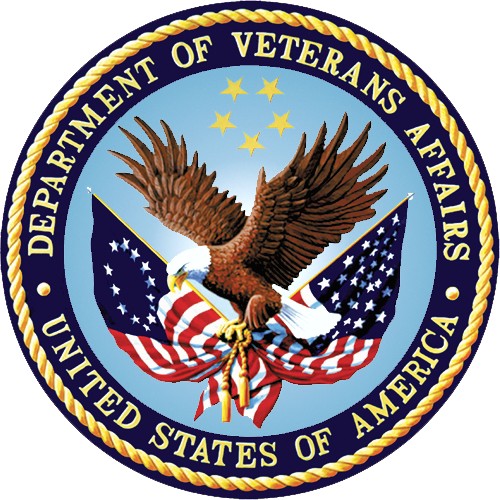 August 2020Department of Veterans Affairs (VA)Office of Information and Technology (OIT)Table of ContentsSort and Filter Options	2Setting Multiple Filters in Widgets	2Widget Date Range Filters	2Quick Date Range Filter	3Start and End Date Filter	5Tab Date Range Tool	7Text Filter	8Portal and Widget Toolbars	9Widget Navigation and Display Options	10Minimized vs. Expanded Widget View	11Displaying Widgets on Custom Tabs	12Refreshing Widget Data	13Nondiagnostic Images	13Widget Functionality	16Patient Demographics	16Viewing Detailed Patient Demographic Information	17Viewing Third-Party Insurance Information	17Pain Management	17Outpatient Medications	18Outpatient Medications Widget Data	19Viewing Outpatient Medication Details	20Inpatient Medications	20Inpatient Medications Widget Data	20Viewing Inpatient Medication Details	21Progress Notes	21Progress Notes Widget Data	22Viewing Progress Notes Details	22Lab Results	23Lab Results Widget Data	23Viewing Abnormal Results in the Lab Results Widget	24Viewing Lab Results Details	24Graph/Table View from the Lab Results Widget	24Problem List	26Problem List Widget Data	27Viewing Problem List Details	28Table of FiguresFigure 1:  Authorized Use Message	1Figure 2:  CCP User Login Page	4Figure 3:  CCP VA Privacy and Security Awareness Training Page	5Figure 4:  Password Reset Dialog Box	6Figure 5:  Confirmation of Request Sent to Reset Password	6Figure 6:  Password Reset E-mail	7Figure 7:  Password Reset Page	7Figure 8:  Password Reset Confirmation Message	8Figure 9:  Password Expiration Notice on the Login Page	9Figure 10:  CV Portal Tools	9Figure 11:  Default View	10Figure 12:  The CV Settings Dialog Box	11Figure 13:  Blue Theme	12Figure 14:  Green Theme	12Figure 15:  Dark Gray Theme	13Figure 16:  Gray Theme	13Figure 17:  Accessible (508-Compliant) Theme	14Figure 18:  Minimized View of the Assigned Patients Widget	15Figure 19:  Expanded View of the My Assigned Patients Widget	16Figure 20:  Announcements on the Login Page	17Figure 21:  Announcements Banner	17Figure 22:  System Status Indicator on the Portal Pages	18Figure 23:  Demographics Widget, PCMM Connection Status Unavailable	19Figure 24:  Connection Status Icon, Documents Widget	20Figure 25:  Connection Status Details, Active Interfaces Shown	20Figure 26:  Connection Status Details View, Active Interfaces Hidden	21Figure 27:  Report Builder Icon on the Patient Portal Toolbar	21Figure 28:  Report Builder Current Report Tab	22Figure 29:  Report Builder Name Report Dialog	23Figure 30:  Report Builder Patient Reports Tab	24Figure 31:  Report is Ready Indicator on Toolbar	24Figure 32:  Report Builder Select All Icon	25Figure 33:  All Records on a Single Widget Page Added to Report Builder	26Figure 34:  Single Record Added to Report Builder	26Figure 35:  Add Detail and Add Record Row Dropdown	27Figure 36:  Demographics Widget’s Add to Report Builder Icon	28Figure 37:  Report Contents Dialog	28Figure 38:  Report Builder in Accessible Theme	31Figure 39:  Widget Tray on the Patient Portal	33Figure 40:  Filtered Date Range Examples	3Figure 41:  Quick Date Range Filters	4Figure 42:  Quick Date Range Filter (5y) Outside CCP’s Permitted History Dates	5Figure 43:  Lab Results Widget Start and End Date Filters	6Figure 44:  Radiology Reports Widget Start and End Date Calendar	6Figure 45:  Tab Date Tool	8Figure 46:  Vitals Widget Text Filter	9Figure 47:  Expanded View Widget Display	12Figure 48:  Nondiagnostic Images in the Minimized View of the Radiology Reports Widget	13Figure 49:  Multiple Nondiagnostic Radiology Images	14Figure 50:  Nondiagnostic Images in the Radiology Reports Detail View	15Figure 51:  Radiology Images Unable to Retrieve Images Error	16Figure 52:  Patient Demographics Widget	17Figure 53:  Pain Management Widget	18Figure 54:  Outpatient Medications	19Figure 55:  Inpatient Medications Widget	20Figure 56:  Progress Notes Widget	22Figure 57:  Lab Results Widget	23Figure 58:  Lab Results Graph/Table View	25Figure 59:  Lab Results Graph Table View, Select a Lab Test	26Figure 60:  Problem List Widget	27Table of TablesTable 1:  System Status Notices	18Table 2: Accessible Keystrokes	30Table 3: Toolbar Buttons	10Table 4:  Widget Navigation Tool Descriptions	11IntroductionCommunity Viewer (CV) is a browser-based software application that facilitates the secure exchange of data between Department of Veterans Affairs (VA) systems and authorized non-VA providers, known as Community Care Providers (CCPs). The exchange of data improves the coordination and continuity of care for VA patients receiving treatment outside of the VA network.CV pulls information from VA health care systems in real time for viewing within a web browser. Through CV, VA Staff assign patients to providers and provision their use within the CV system, allowing providers access to view consolidated patient data from multiple Veterans Information Systems and Technology Architecture (VistA) systems.This user guide is written for CCPs who use CV to:Access and view patient dataRequest a password resetPlease read and bear in mind the following warning before using CV.Figure 1: Authorized Use Message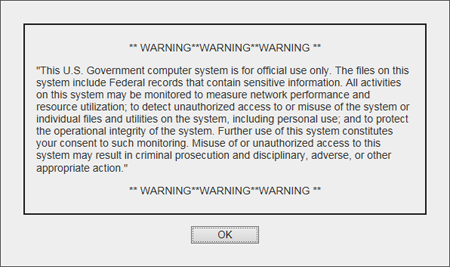 Purpose of the GuideThe purpose of this guide is to familiarize users with the important features and navigational elements of the CV application.Guide ConventionsThis document is designed for both online and hardcopy consumption. The following conventions are used throughout:Cross-references are indicated by blue, underlined text and provide a hyperlink to figures, tables, and other sections within this guideEmphasis is conveyed by using bold, underlined, and italicized text	 is used to inform the reader of additional information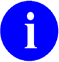 TerminologyThe following standard terms are used throughout this guide:CCP: You, an authorized non-VA provider	 Patient Portal: The page that displays patient data via widgets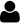 		 Provider Portal: The landing page, or default view, of CV that opens after logging into the application; the  Provider Portal displays widgets and the tools that enable quick access to basic features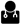 Widget: A component of the CV interface that enables a user to perform a function or access a serviceWidget Tray: The expandable and collapsible tray on the portal pages that provides access to all widgets available for placement on the portal pagesAssumptionsThis user guide is written from the perspective of CCPs, assuming the following:You can open, navigate, and use the menu options of a web browserYou can use web-based applications, their menu options, and navigation toolsYou have received the required access credentials and the Uniform Resource Locator (URL) for the CV Login pageYou use CV to view VA patient data relevant to patient assignmentsSystem RequirementsCV is a front-end web application designed to run in a web browser. Mobile devices are not supported in this release. Accessing CV through a browser or device that is not fully compatible with the application may result in certain features not working as expected. Access CV from a desktop or laptop PC using one of the supported browsers:Internet Explorer (IE) v11Chrome v83Microsoft Edge v83Safari v13.1Getting HelpIf you are an authorized user in need of technical assistance, contact the Community Provider Technical Service Desk. Prior to contacting support, please refer to Logging in to CV for detailed information about how to access CV.Community Provider Technical Service Desk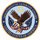 Phone: REDACTEDE-mail: REDACTEDIf you are an authorized user and do not have your password, follow the steps outlined in Changing Your Password to request a password reset.Please open the Online Help index within CV for more information about the general functionality of CV and a complete list of the widgets available in the application.Logging in to CVBefore logging in to and utilizing the functionality of CV, please read the warning in Figure 1.During log in, CV authenticates all providers against a registered list, provisioned by VA Staff. If you have not received credentials to access CV, you can either request access through the Community Provider Technical Service Desk or by clicking the New User Request link on the Login page as highlighted in Figure 2.Open a supported Internet browserEnter the CV URL, REDACTED in the address bar of the Internet browserReview the Authorized Use message (Figure 1)Click OK to confirm that you are aware you are accessing a Government information system that is provided for authorized users onlyEnter your username and password, provided by VA Staff, in the fields on the Login page (Figure 2):Your username is the National Provider Identifier (NPI) number associated with your account         NOTE: If your username is not found or is not active, no further options appear and an error message displays: “There is an issue preventing your access to Community Viewer. Please contact your VA Contractor or your VA Medical Center for assistance.”If you have forgotten your password, click the Reset Password linkIf you are not already an authorized user, click on the New User Request link for guidance on obtaining access to CVFigure 2:  CCP User Login Page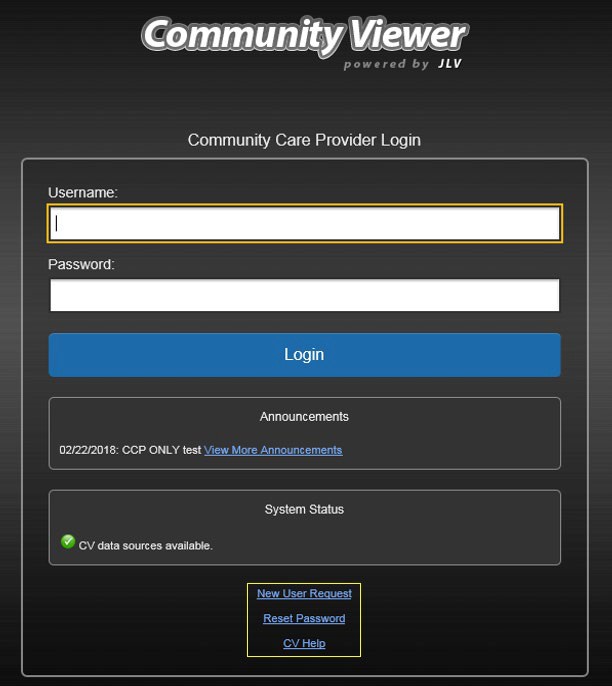 Click LoginIf you are logging in to the CV application for the first time (or 365 days after your first login), the VA Privacy and Security Awareness Training page (Figure 3) appears         NOTE: Users are required to perform all acknowledgement tasks before access to CV is granted.Figure 3: CCP VA Privacy and Security Awareness Training Page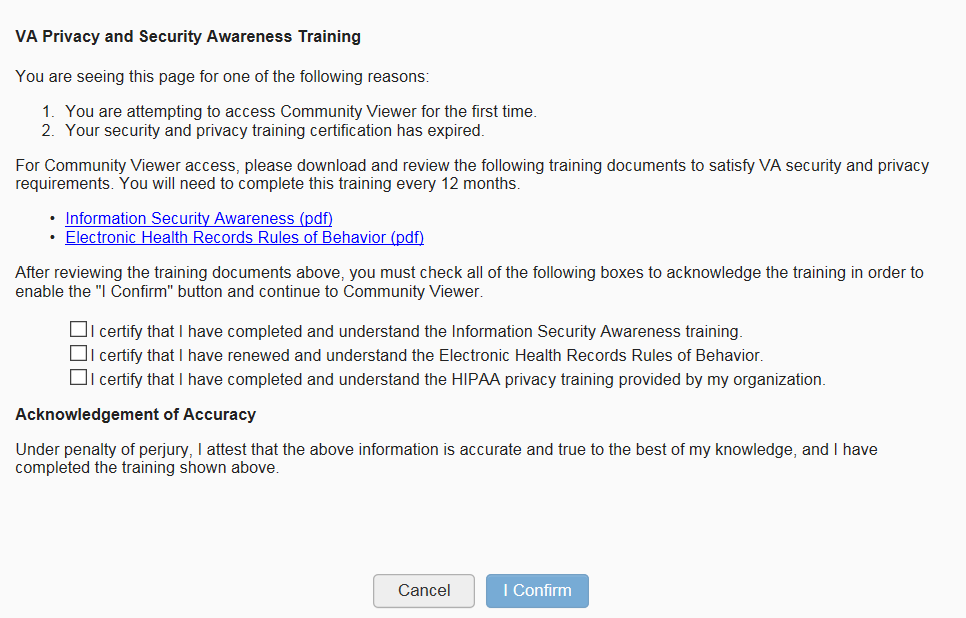          NOTE: The VA Privacy and Security Awareness Training page appears the first time you access the CV application and again every 365 days after the first successful log in since training certification must be renewed each year.ALL the acknowledgment tasks (Steps 8–13) must be completed to gain access to CV:Download and read the Information Security Awareness Training PDF documentDownload and read the Electronic Health Records (EHR) Rules and Behavior PDF documentClick the checkbox to certify that you have completed and understand the Information Security Awareness trainingClick the checkbox to certify that you have read and understand the EHR Rules and BehaviorClick the checkbox to certify that you have completed and understand the Health Insurance Portability and Accountability Act (HIPAA) Privacy training through your organizationClick I Confirm to proceed to the application After logging in to CV:Your username is displayed on the portal toolbarThe patients assigned to you are shown in the Assigned Patients widget, under the My Assigned Patients tabThe patients assigned to your practice group are shown in the Assigned Patients widget, under the Group Assigned Patients tabYou can see the patients assigned to your practice group even if you do not have any active or scheduled patient assignmentsChanging Your PasswordIf you forgot or want to reset your password, you can request a reset by using the Reset Password link on the Login page, highlighted in Figure 2.Click the Reset Password linkThe Password Reset dialog box opens (Figure 4)Figure 4: Password Reset Dialog Box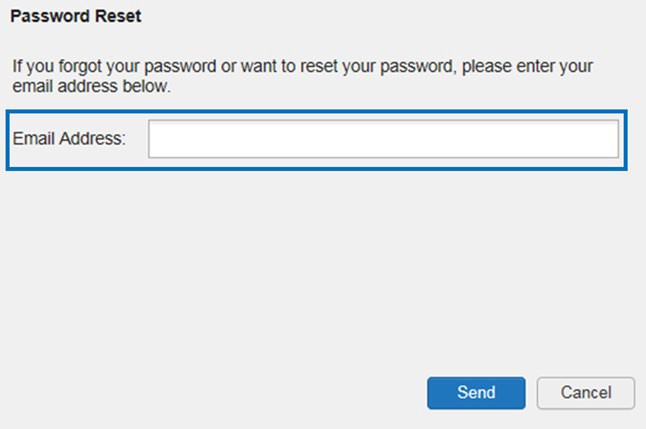 Enter your e-mail address in the field provided in the dialog boxClick SendA confirmation message displays (Figure 5) and an e-mail message is generated to REDACTEDFigure 5: Confirmation of Request Sent to Reset Password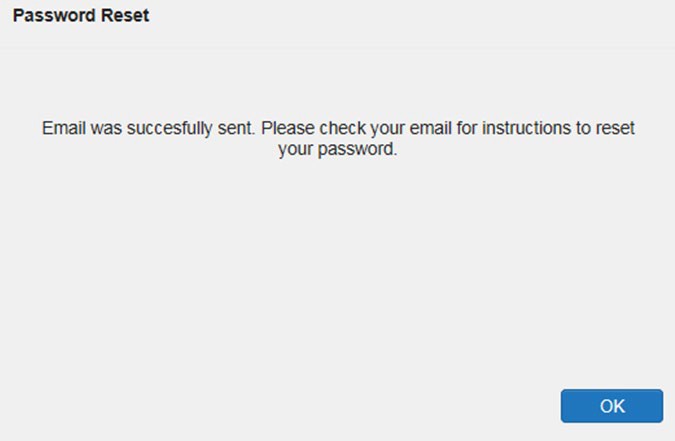 A password reset link is sent to the e-mail address you provided         NOTE: The password reset link is active for 24 hours. After that, you must use the Reset Password link to reset your password.Once you receive the password reset e-mail:Click the link in the password reset e-mail (Figure 6)Figure 6:  Password Reset E-mail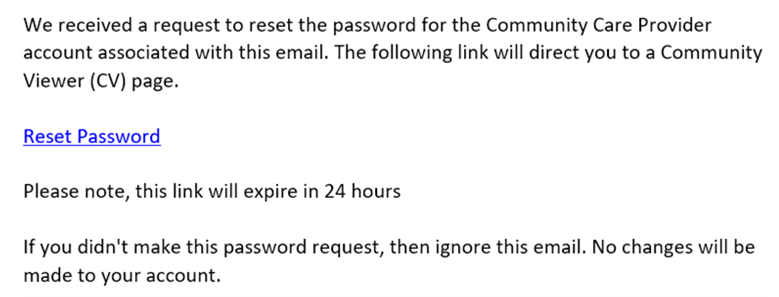 The Password Reset page opens (Figure 7)Figure 7:  Password Reset Page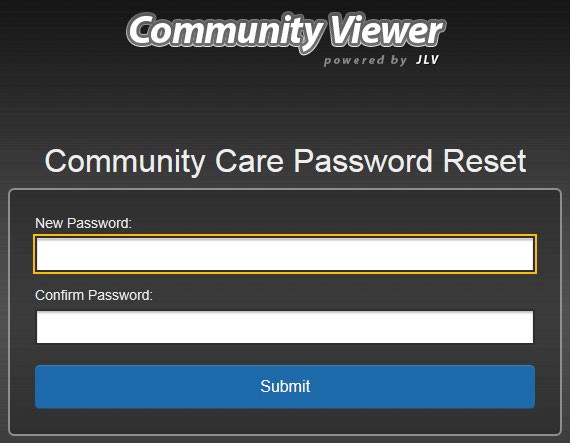 Create a new password following the password guidelines (See Password Requirements), and enter it in the New Password fieldRepeat the password in the Confirm Password fieldYou receive a confirmation message when your password has been successfully reset (Figure 8)Figure 8: Password Reset Confirmation Message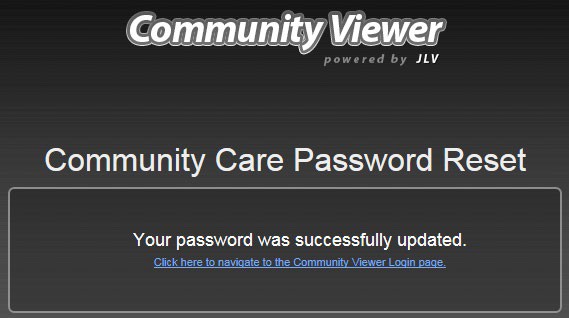 Password RequirementsYou are prompted to change your password every 90 days. Passwords are case sensitive and must comply with the following guidelines:Must be a minimum of eight characters (no blank spaces can be used)Must contain characters from three of these four categories:An uppercase letterA lowercase letterA numberA special character (! @ # ? $ % &)Six of the characters cannot occur more than once in the passwordPasswords cannot be reused within a 2-year periodWhen your password has expired, you see the message highlighted in Figure 9 after an attempt to log in.Figure 9: Password Expiration Notice on the Login Page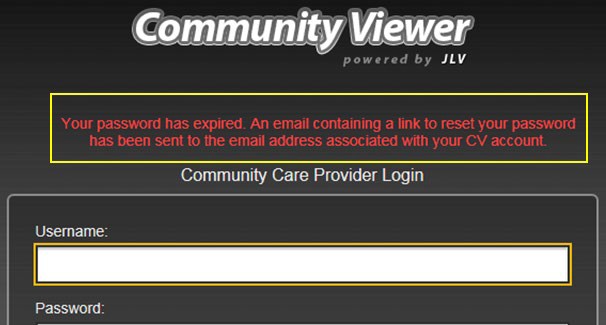 The CV Portal PagesAfter a successful login, your username is shown on the portal toolbar and the CV portal pages are displayed. The CV portal pages are:The  Patient PortalThe  Provider Portal         NOTE:  Switching from the  Patient Portal to the  Provider Portal closes all associated patient tabs and windows to prevent confusion between patient records.Upon login, you see the  Provider Portal. The portal displays the Assigned Patients widget by default (Figure 11).The CV Portal ToolbarThe CV portal pages have tools that enable quick access to basic features (shown in Figure 10, and detailed in Table 3).Settings:  Click  to set your preferences, including the UI theme (See Customizing CV)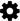 Report Builder:  Click  on the  Patient Portal to create custom reports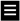 Online Help:  Click  to open web-based help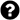 Log Out:  Click  to terminate the current CV session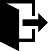 Figure 10:  CV Portal Tools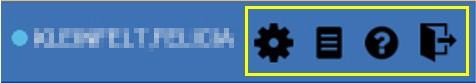 Default ViewThe default view of CV includes the Assigned Patients widget (Figure 11).         NOTE: If the Assigned Patients widget is not open, click the Open Widget Tray link to open the widget tray. Click, hold, and drag the widget from the tray to the portal, and drop it in the desired location. Click the Close Widget Tray link to close the widget tray.Figure 11:  Default View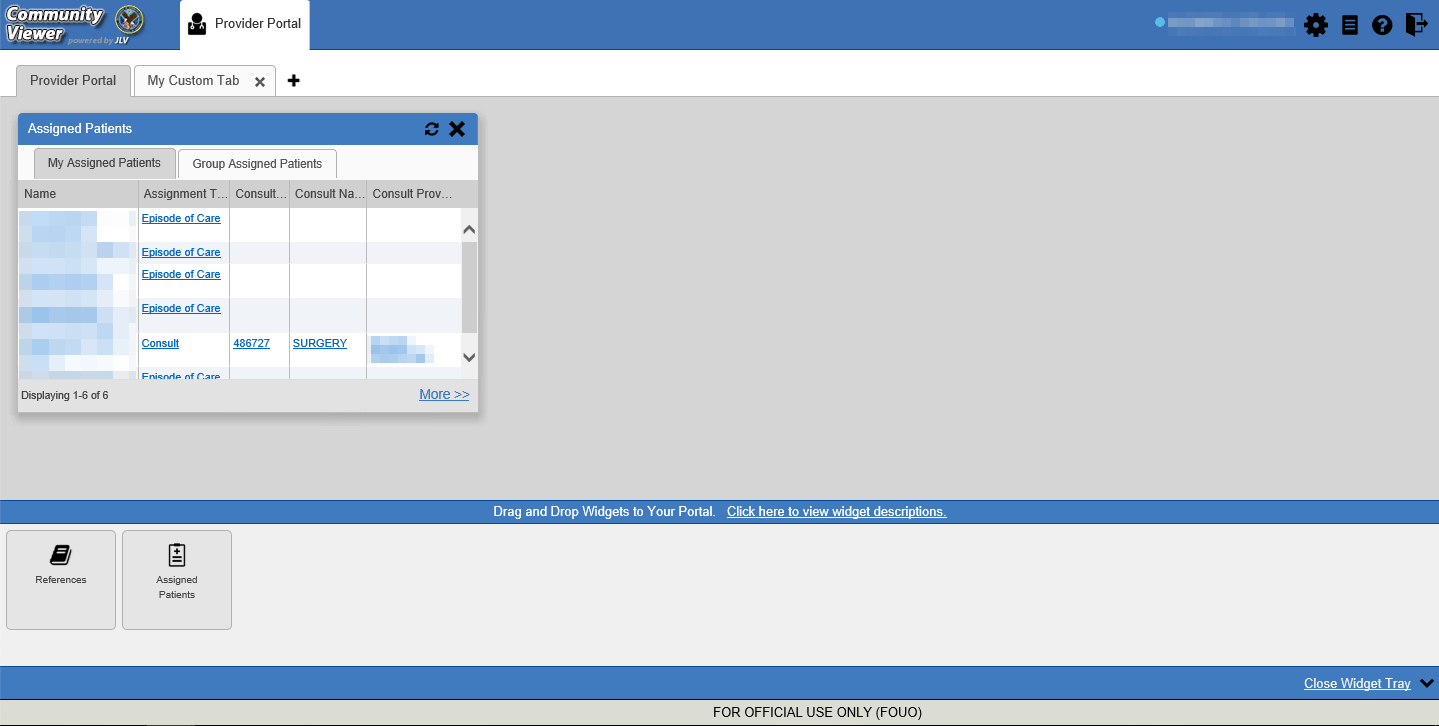 Customizing CVConfiguration options can be set within CV by clicking  (Figure 11). The data source and UI settings are part of your user profile and apply to future sessions until changed.         NOTE: Changing the data sources or UI theme requires you to reselect and reload the current patient.Choosing a data source allows you to configure whether you see VA data, Department of Defense (DOD) data, or both. A circular, blue icon in the Data Sources pane indicates that VA data is enabled; a square, orange icon indicates that DOD data is enabled; and a circular, gray icon indicates either VA or DOD data is disabled. One primary data source is required.         NOTE: Data sources are restricted to VA for this release, and the DOD data radiology images option is disabled.Choosing a UI theme sets the font color, foreground color, and background color of CV. Themes apply to all application elements, including widgets, toolbars, and dialog boxes. The UI themecolor choices are Blue (Default), Green, Dark Gray, Gray, and Accessible. The Accessible theme (Figure 17) is 508-compliant and designed to work with the accessibility tools installed on a user’s device.Click The CV Settings dialog opens (Figure 12)Select the desired data sourceClick the radio button next to the desired themeClick Save to apply the selected theme ORClick Cancel to exit the CV Settings dialog box and restore the previous themeFigure 12: The CV Settings Dialog Box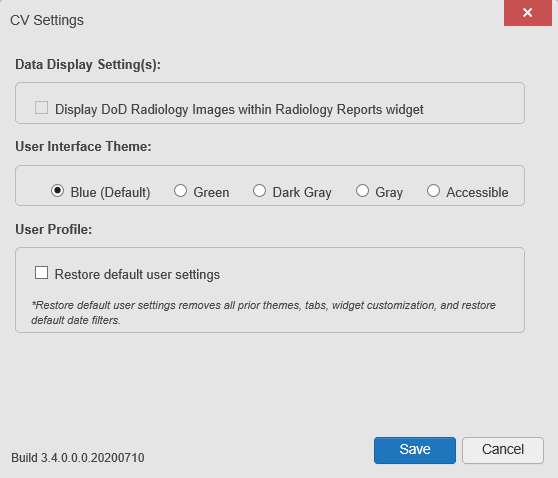 Examples of the UI themes are displayed in the figures that follow.Figure 13:  Blue Theme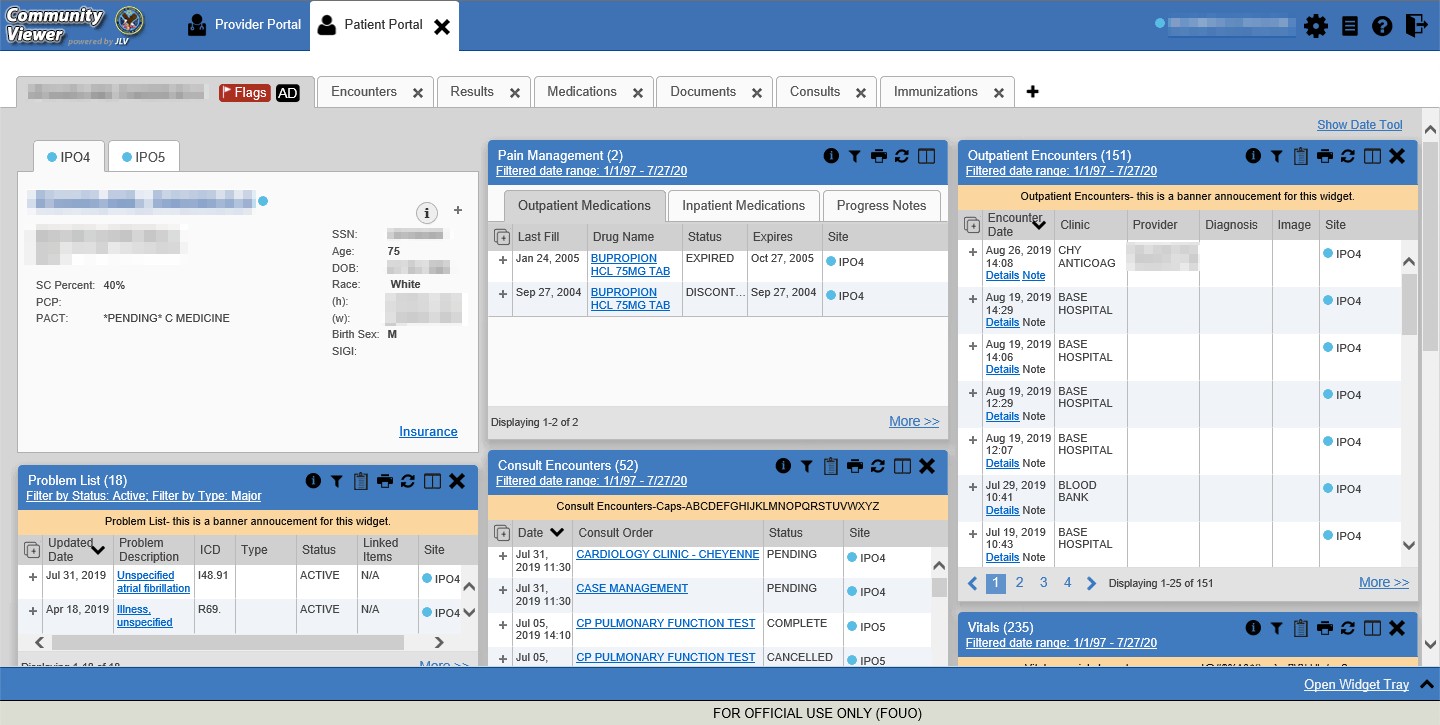 Figure 14:  Green Theme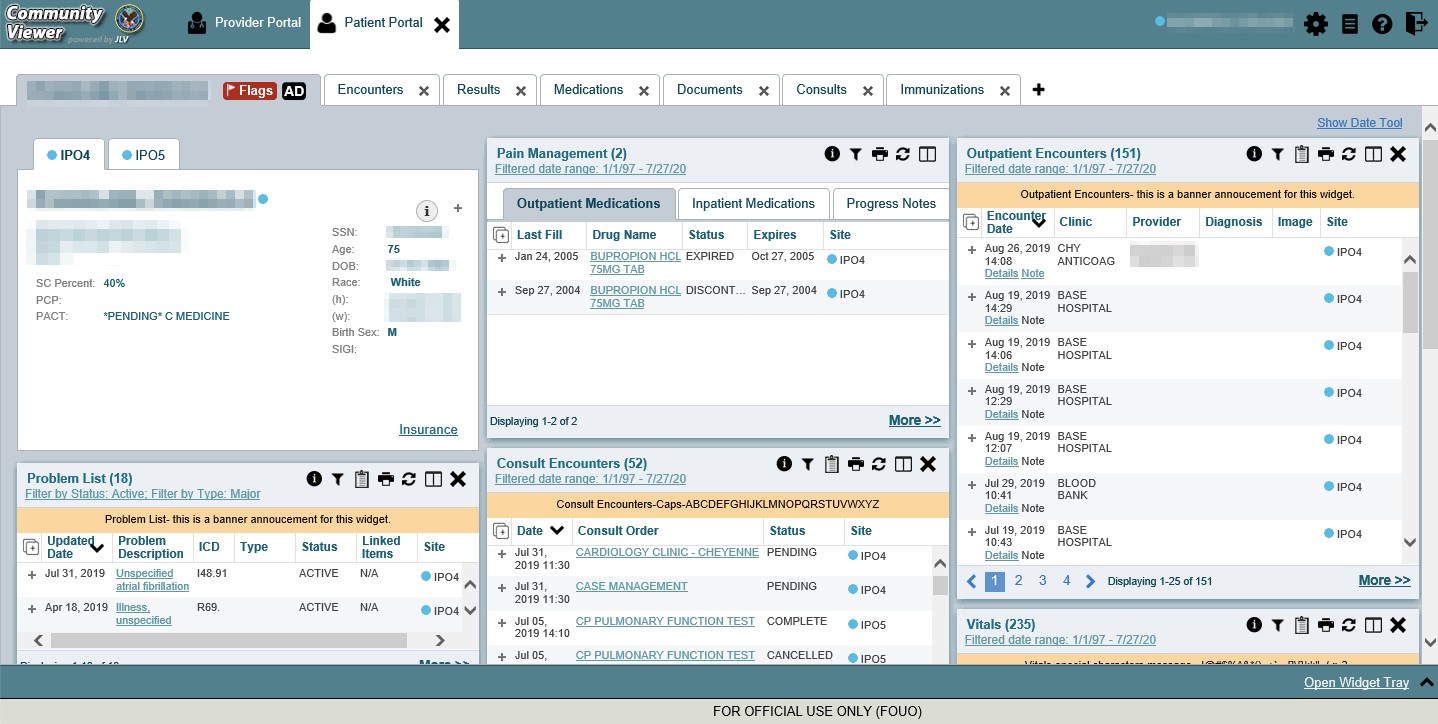 Figure 15:  Dark Gray Theme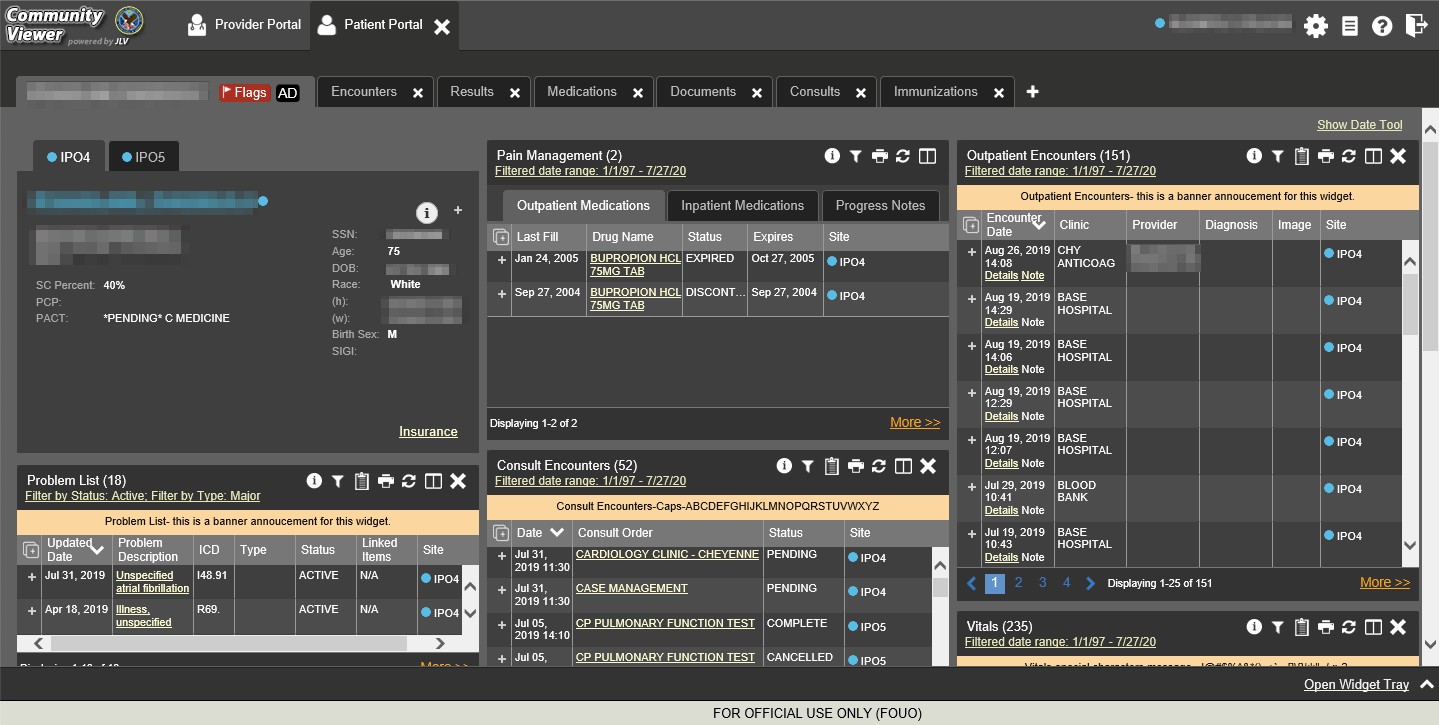 Figure 16:  Gray Theme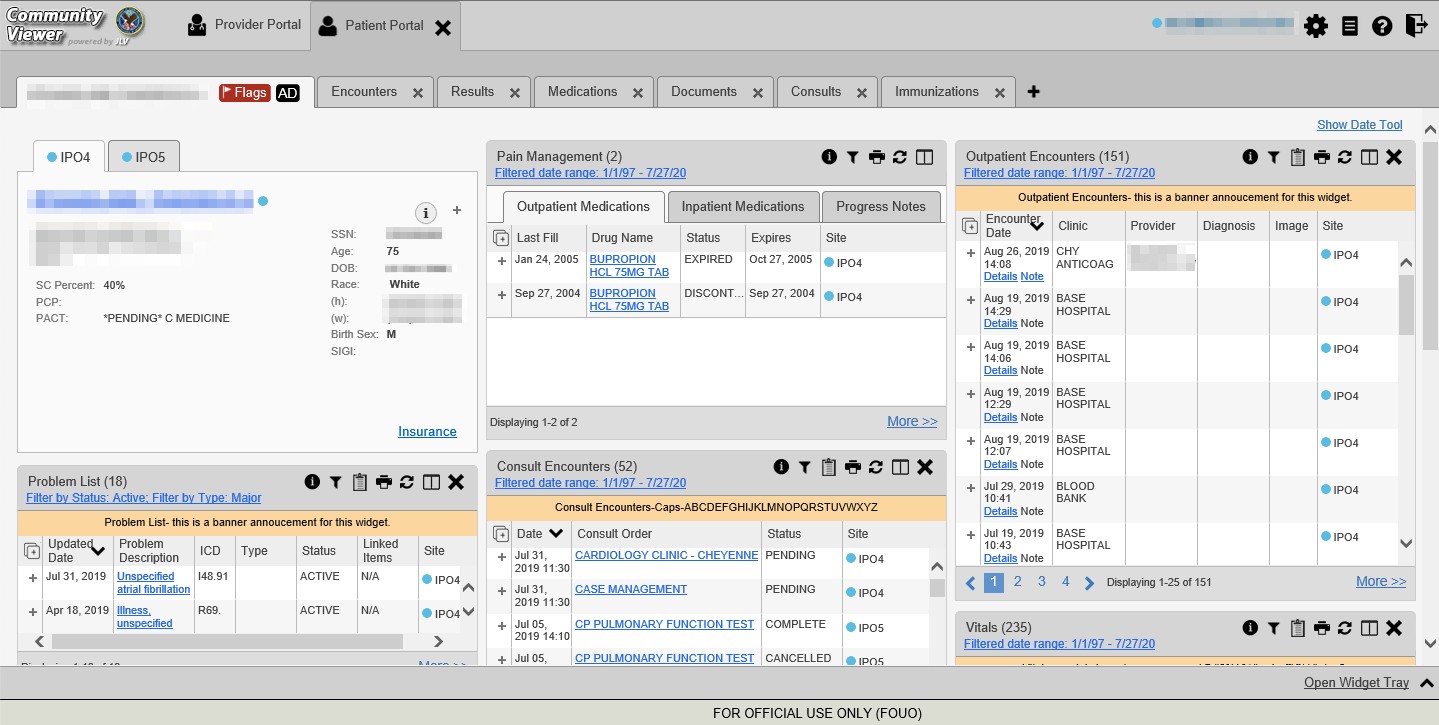 Figure 17: Accessible (508-Compliant) Theme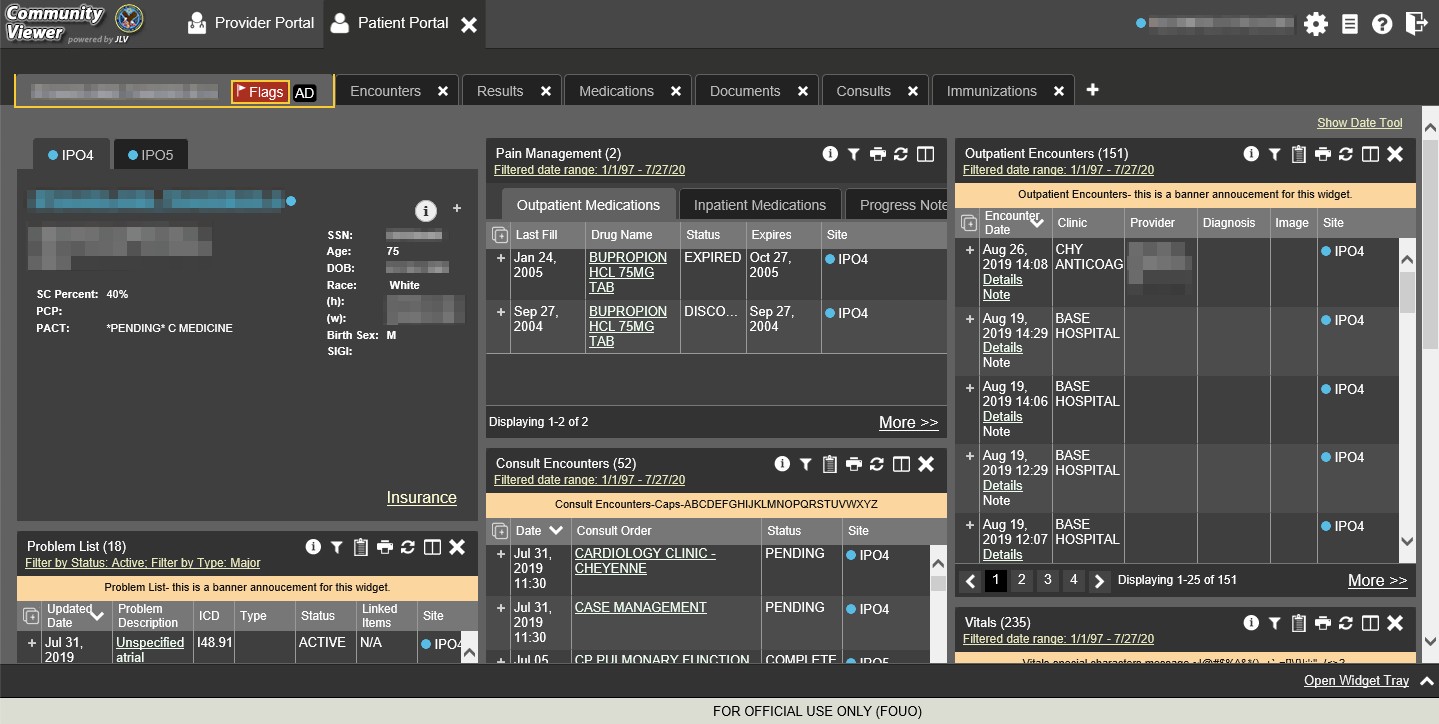 Logging Out of the Current CV SessionYou may intentionally log out to end a CV session by clicking  at any time. A CV session ends automatically after 30 minutes of inactivity. You receive an audible and visual warning that the current session is about to terminate after 25 minutes of inactivity. Automatic termination of a session logs you out of the application, closes all CV tabs and windows, and displays the Logout page. Close and reopen the browser and return to the CV Login page to initiate a new CV session.Using CVAccessing Patient Data via the Assigned Patients WidgetPrior to accessing patient data in CV, please read the warning displayed in Introduction.After you log in to CV, the Assigned Patients widget appears, displaying a list of your patient assignments. Click a patient’s name in the list on the My Assigned Patients tab (Figure 18) to open their records in the  Patient Portal.         NOTE: If the Assigned Patients widget is not open, click the Open Widget Tray link to open the widget tray. Click, hold, and drag the widget from the tray to the portal, and drop it in the desired location. Click the Close Widget Tray link to close the widget tray.Figure 18: Minimized View of the Assigned Patients Widget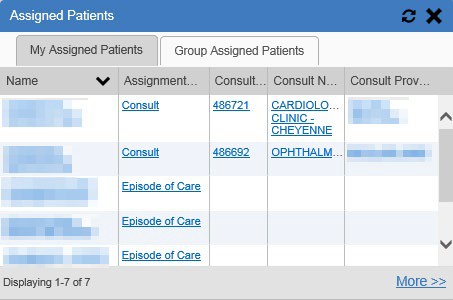 The Assigned Patients widget also lists the active and scheduled assignments for all providers in the group to which you belong on the Group Assigned Patients tab. If there are two active assignments for one patient, the patient is listed twice.The following information is available for each assignment listed in the widget. Click the hyperlinked entries to open the patient’s record in the  Patient Portal.Name: The patient’s nameAssignment Type: The type of assignment that initiated the patient referral; assignment types include Consult and Episode of CareColumns of information that only contain data for patients with a Consult assignment type (Figure 19)Consult No.: A number generated by the VA system for the patient consultConsult Name: A label generated by the VA systemConsult Provider: The VA provider who ordered the consultThe tab in the Assigned Patients widget that is active (currently selected) is highlighted. My Assigned Patients is the active tab, by default. Clicking the More>> link on the widget opens the expanded view of the active tab (Figure 19).Figure 19: Expanded View of the My Assigned Patients Widget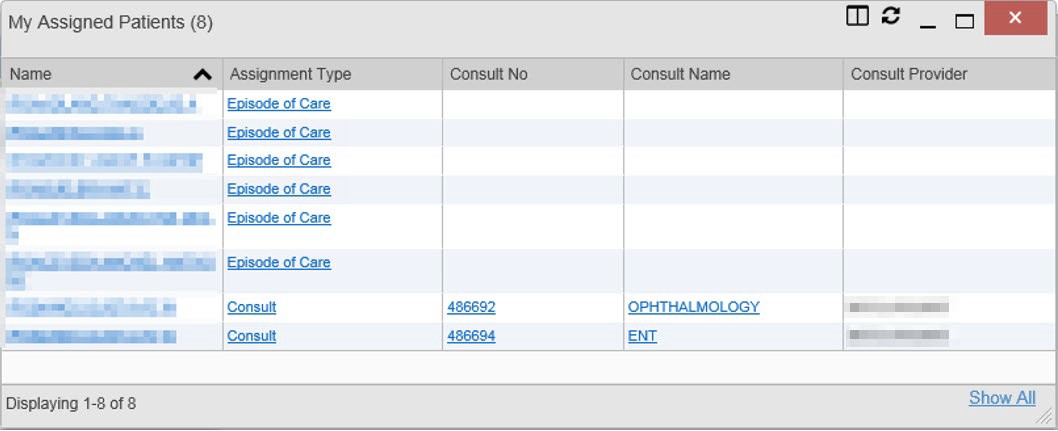 Viewing System NotificationsCV uses announcements, system status messages, and connection status messages to notify you of system maintenance events and data source availability.Viewing AnnouncementsSystem announcements display on the Login page (Figure 20) and in a banner on the portal page (Figure 21). Announcements are provided by VA and communicate upcoming system maintenance or other scheduled events that may impact you or CV system availability. An example announcement on the Login page is shown in the following figure. Where available, click the link to View More Announcements for additional information.         NOTE: Announcements are separate from the System Status messages displayed on the Login page. System Status monitors the services that CV uses to connect to VA data sources. System Status updates continue to display on the Login page if there are no announcements when you access CV.Figure 20: Announcements on the Login Page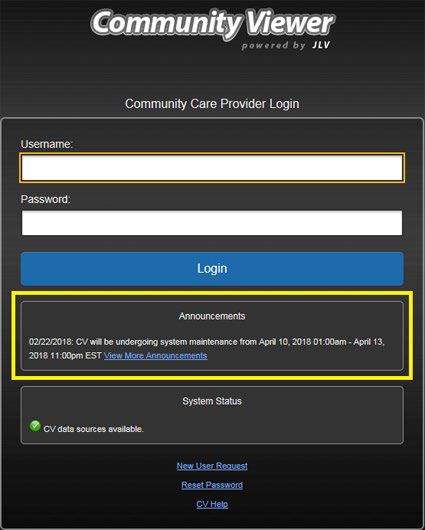 Figure 21: Announcements Banner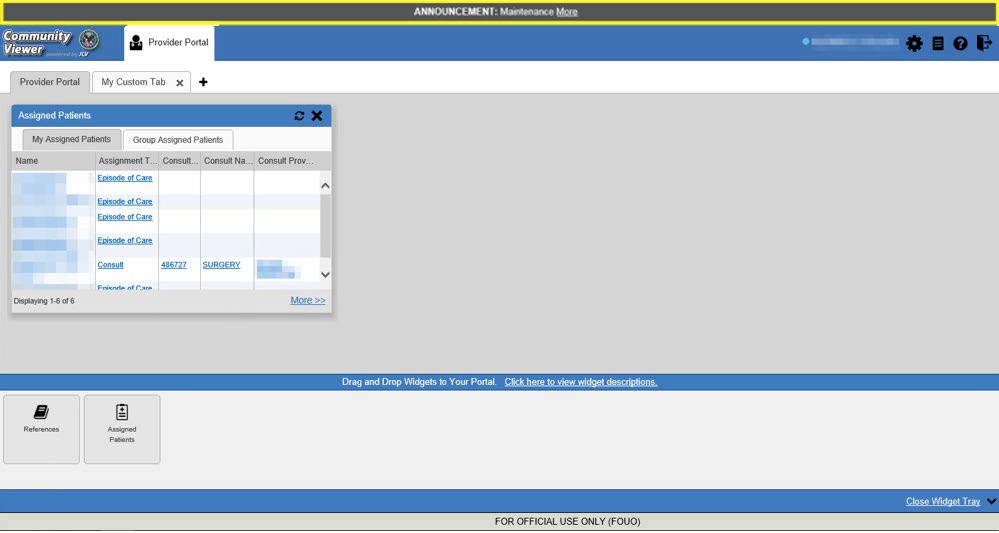 Viewing System StatusThe system status reports the condition of the CV application. System status updates are received from CV’s Health Monitor, which monitors the services that CV uses to connect to VA data sources.There are two areas of CV where system status displays:On the Login page (Figure 2)On the portal pages (highlighted in Figure 22)When all monitored systems and services are online and connected,  appears with the message, “CV data sources are available.”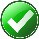 When one or more monitored systems or services are offline or unavailable,  appears with the message, “Services are not available to CV” (Figure 22).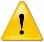 When CV’s Health Monitor is unable to retrieve and report system status information,  appears with the message, “System status is unavailable.” When this status appears, you may not be able to log in to CV or view patient data until the connection is restored. See Getting Help for information on how to contact support.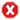 Figure 22: System Status Indicator on the Portal Pages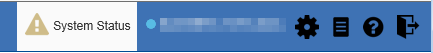 These warnings may be accompanied by one or more of the notices listed in the table, depending on which services are unavailable.Table 1:  System Status NoticesViewing Connection StatusCV widgets display the status of their connection to data sources. Connection status information is available for each widget.         NOTE: The Connection Status reports the condition of the connection between CV and its external resources, while System Status reports the overall condition of the CV application.The Connection Status icon on a widget toolbar indicates the state of the connection to data sources. There are two status conditions:	 all sources are connected (available)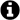 	 one or more sources are not connected (unavailable)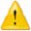 Figure 23 shows  in the Demographics widget. When the Primary Care Management Module (PCMM) service is unavailable, the primary care fields in the Demographics widget display this error message: “Team assignment system is currently unavailable.”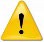 Figure 23: Demographics Widget, PCMM Connection Status Unavailable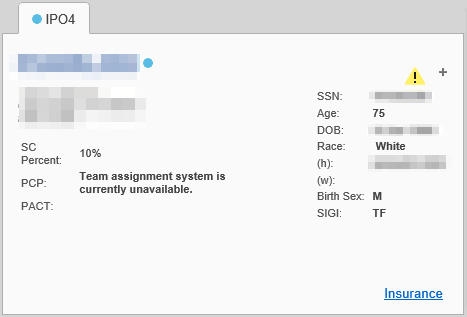 Figure 24 shows a connection status indicator icon displayed on the Documents widget toolbar.Figure 24: Connection Status Icon, Documents Widget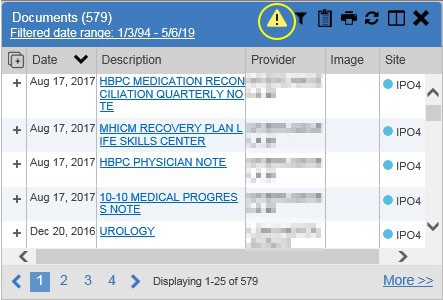 Clicking a Connection Status icon opens a standalone window with information about the connection to data sources. Clicking the <Hide All Active Interfaces link in the Connection Status window (Figure 25) hides the detailed All Active Connections view and displays only the connection errors.Figure 25: Connection Status Details, Active Interfaces Shown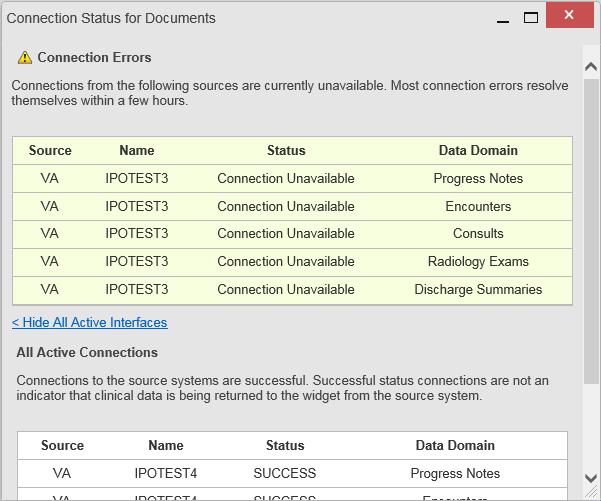 Clicking the >Show All Active Interfaces link in the Connection Status window (Figure 26) opens a Connection Status details view.Figure 26: Connection Status Details View, Active Interfaces Hidden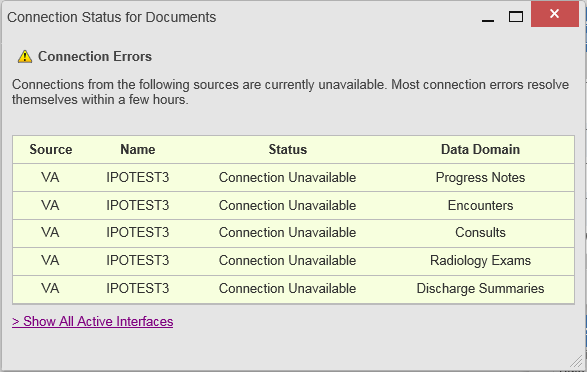 Using Report BuilderThe Report Builder feature is used to create custom PDF reports using patient data and records displayed in CV widgets. Content for reports can be selected from either the minimized or expanded view of a supported widget. Select  to access Report Builder from the  Patient Portal toolbar (Figure 27).Figure 27: Report Builder Icon on the Patient Portal Toolbar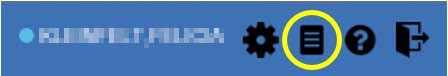 About Report BuilderThe Report Builder pane is comprised of the Current Report tab and the Patient Reports tab. When open, the Report Builder appears docked on the CV portal. Click  or  to minimize or maximize the Report Builder. Any report configurations in progress are saved when collapsing or closing the Report Builder and restored when the Report Builder is displayed again.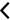 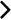 The Current Report tab (Figure 28) is used to build the custom report. The patient data and/or records are listed here as you select and add them. The records can be previewed and can be arranged in the desired order for the final report.The Patient Reports tab (Figure 30) presents a list of all completed reports, the status of the report generation progress, the date the report expires, and a hyperlink to the contents of the completed report.Actions within widgets to add patient data can be performed when the Report Builder is open or closed on the  Patient Portal. CV enforces a maximum number of 50 records per report.Generating a ReportThe selected records appear in the Report Builder pane (Figure 28).Figure 28: Report Builder Current Report Tab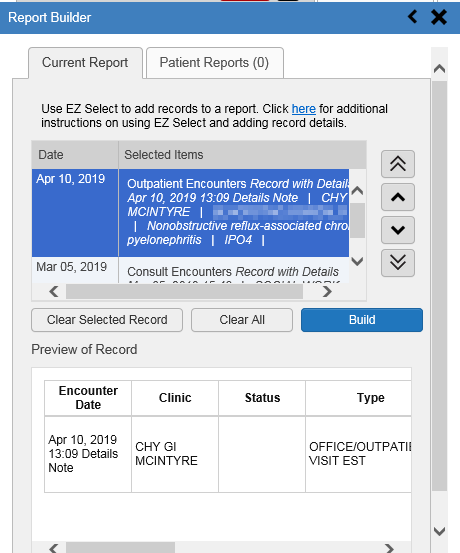 Use the navigation arrows to arrange the records in the desired order in the generated reportRecords can be removed by clicking Clear Selected Record or Clear AllWhen a record is selected for the report, it appears in the Preview of Record area of theReport Builder paneClick Build to validate the selected records and prepare the reportIf a record is added to the report without an error, a Ready notation displays next to it in the Status columnIf a record cannot be added to the report, an Error notation appears next to the recordName the report when prompted and click OK (Figure 29)Figure 29: Report Builder Name Report Dialog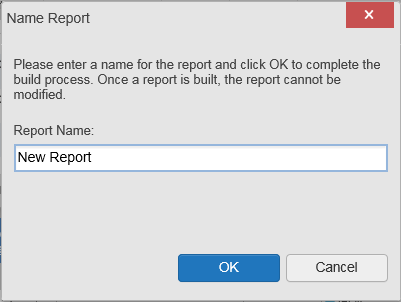 The Patient Reports tab opens and displays a report processing indicator in the Statuscolumn (Figure 30)When processing is complete, the Status column displays either COMPLETED or ERRORAn ERROR in the Status column does not indicate the report failed to build, it is an indicator that one or more records could not be included in the generated reportBoth the COMPLETED and ERROR entries include a Contents link, which provides a list of the records that appear in the generated report (Figure 30)Figure 30: Report Builder Patient Reports Tab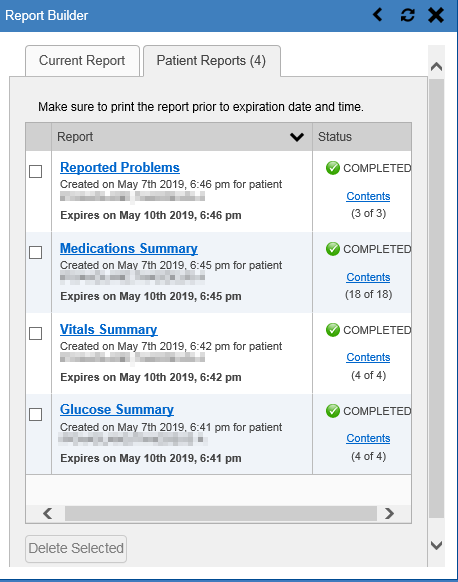 A report ready message appears for 6 seconds on the portal page when the report has been built and is ready to be printed	changes to when report builder is closed to indicate that a report is ready to be printed (Figure 31)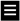 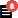 Figure 31: Report is Ready Indicator on Toolbar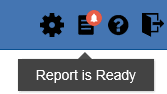          NOTE: Once a report is created, it is available on the Patient Reports tab for 72 hours. After 72 hours, the report expires, is removed from the Patient Reports tab, and must be re-created.Adding Multiple Records with EZ SelectEZ Select allows you to add all records displayed on a single page of a single widget to the Report Builder with one click. Click  (Figure 32) to add data from all records shown in the widget’s page display to the Report Builder, including the details and notes associated with the record. EZ Select is available from the minimized and expanded views as well as the Patient Flags and Postings dialog box.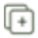          NOTE: MAH/MAL reports accessed from the Inpatient Medications widget cannot be added using EZ Select. You must add them to a report one at a time, and you can only add MAH/MAL to reports from Detail view in the Inpatient Medications widget. However, you can use EZ Select to add MAH/MAL reports to Report Builder from the Health Summaries and Reports widget.Figure 32: Report Builder Select All Icon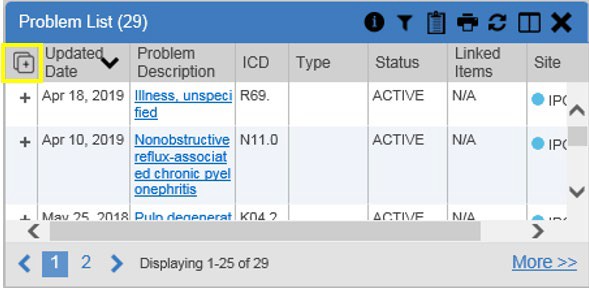  in each row changes to  to confirm the record has been added (Figure 33).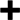 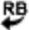 Figure 33: All Records on a Single Widget Page Added to Report Builder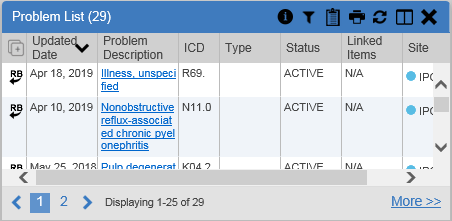 Adding One RecordClick  next to a record in a widget to add data from that record to the Report Builder, including the details and notes associated with the record.  in the row changes to   to confirm  the record has been added to the Report Builder (Figure 34). This applies to both minimized and expanded widget views and the Patient Flags and Postings dialog box.Figure 34: Single Record Added to Report Builder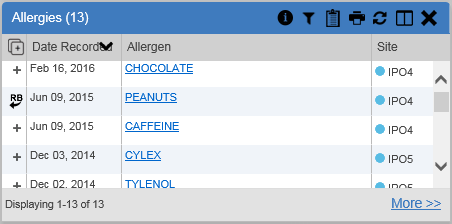 Adding Details from Multiple DatesWhen the details view of a record has a date filter—as in the Health Summaries and Reports, Inpatient Medications, and Procedures widgets—    resets to  each time you change the date range, allowing you to build date-flexible reports using records from multiple date ranges.Adding Only Record Details or NotesWhen adding records to a report using  or , CV adds the data displayed in the widget, as well as any details and notes associated with the record, by default. This applies to both theminimized and expanded widget views, and the Patient Flags and Postings dialog box. If you would like to add just the details and notes or the record row data:Select and hold  to access these optionsSelect Add Detail or Add Detail/Note to add the details and/or notes associated with the record as well as the record row data to the Report Builder (Figure 35)Select the Add Record Row option to add only the data displayed in the widget display for that record and not the information provided in the details and/or notesFigure 35: Add Detail and Add Record Row Dropdown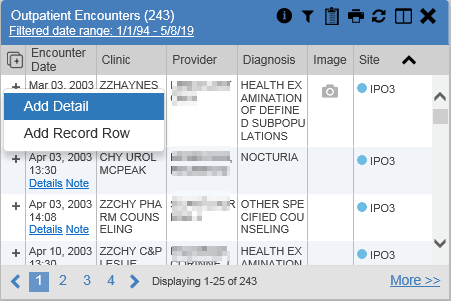          NOTE:  Once you add a record to Report Builder using either , Add Detail/Note, or Add Record Row option, you cannot change the record data included in the report without first clearing the record from the report and adding it again.Adding Patient DemographicsClicking  in the Demographics widget adds the patient's demographics details for that site to the Report Builder (Figure 36).  changes to   to confirm the demographics data has been added. Click additional site tabs within the Demographics widget and repeat as desired to add demographics details from other sites within the patient's health record.Figure 36: Demographics Widget’s Add to Report Builder Icon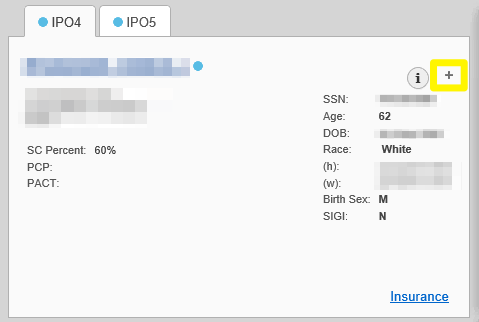 Opening a ReportClick the report name in the Report column of the Patient Reports tab (Figure 30) ORClick the Contents link in the Status column of the Patient Reports tab to open a list of the records included in the report in the Report Contents window (Figure 30) ORClick the blue, hyperlinked report name in the Report Contents window (Figure 37)Figure 37: Report Contents Dialog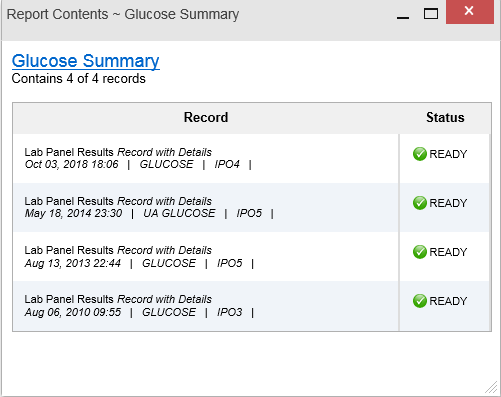          NOTE: The Report Builder prints the report content to a file in PDF format. It is recommended that you have the latest Adobe Reader installed on the system from which you access CV to utilize the Report Builder and other CV features.The report opens in a standalone browser tab. Reports are available until the expiration date and time shown. If necessary, print the report before the report expires.         NOTE: If you closed the Report Builder while a report was IN PROGRESS,  appears on the portal toolbar when the report is available. Clicking   opens the Report Builder.         NOTE: Clicking  in Report Builder (when open to the Patient Reports tab) synchronizes the list of reports shown with the Report Builder Service so that all available reports are displayed.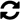 Deleting a ReportSelect the checkbox for the report on the Patient Reports tab (Figure 30)Click the Delete Selected buttonClick OK to confirm deletionUsing the Accessible Theme’s FunctionalityThe Accessible theme provides larger fonts, enhanced tab and keystroke functionality, and screen reader compatibility to support Federal accessibility requirements and Section 508 compliance.Keyboard Focus and Portal Navigation in the Accessible ThemeKeyboard focus is the highlighting of portal elements that enables interaction with, and the navigation of, the web application through the keyboard and keystrokes. The portal element in focus is outlined in gold (Figure 17) as a visual indicator of keyboard focus.CV uses standard Windows keystrokes (Tab, Shift + Tab, arrow keys, Enter) and keyboard shortcuts to move the focus to all menus, and activate all functions on the menus. All UI items are accessible via the keyboard when using the Accessible theme.Pressing Enter or the Spacebar when an element that provides action is in keyboard focus performs the associated action. Pressing Enter or the Spacebar when  is in focus, for example, opens the CV Settings dialog box. The Tab or arrow keys allow a user to move between keyboard focus items to navigate through portal elements. A complete list of accessible keystrokes is provided in Table 2.Table 2:  Accessible KeystrokesUsing Report Builder in the Accessible ThemeReport Builder allows you to build a custom report of multiple patient records displayed in CV (including patient demographics, supported documents, record details, and record notes) and exports the contents of the records to a single report. Use keystroke navigation to place  in focus and press Enter to open the Report Builder.There are multiple ways to add records and other patient data to a report. Actions can be performed within the widgets to add patient data when the Report Builder is open on the Patient Portal (Figure 38) or when the Report Builder is closed or minimized. The Report Builder can be minimized by pressing Enter when  is in focus, as shown in Figure 38. This action collapses the Report Builder on the portal. Closing the window with  removes the Report Builder from the portal.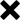 Use keystrokes to navigate between elements on the Current Report tab (open in the following example). When an element is in focus, press Enter to perform the action.Figure 38: Report Builder in Accessible Theme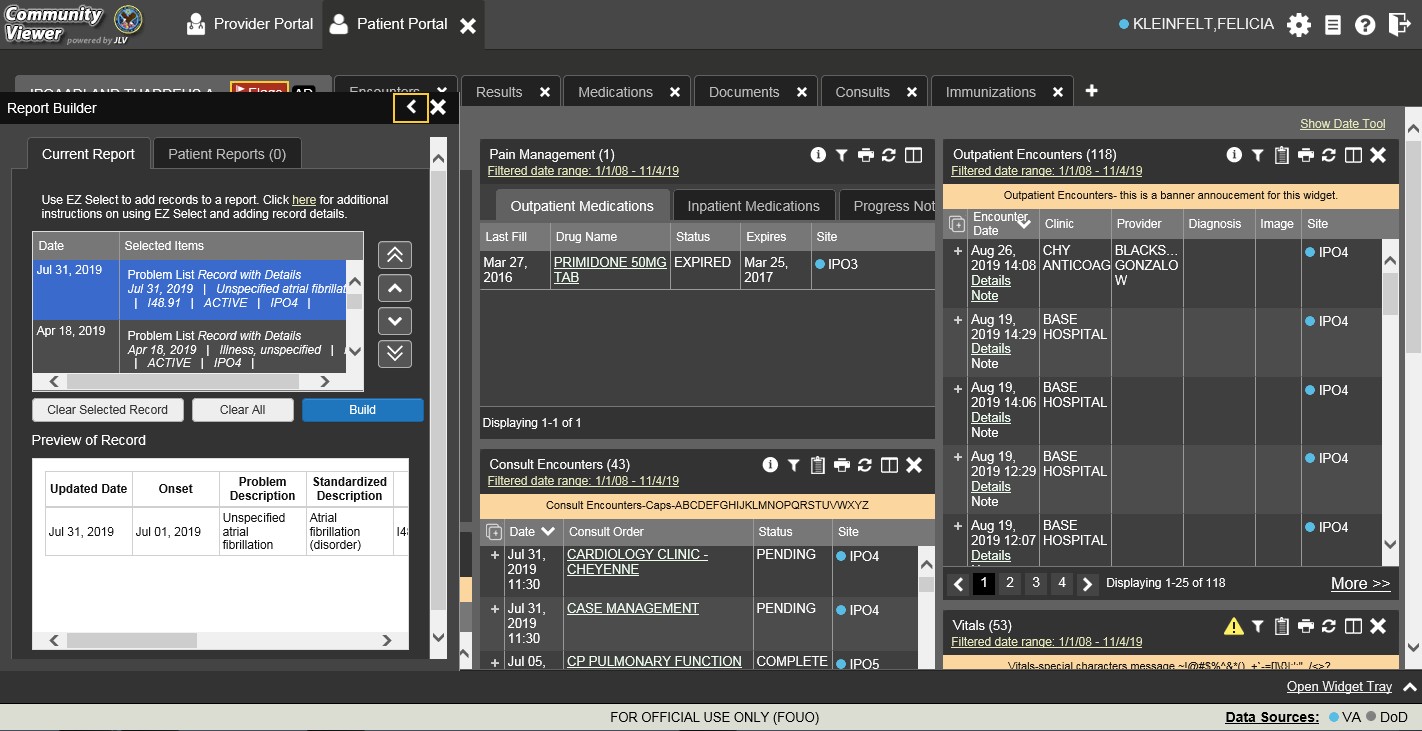 Jump between the Current Report tab and the Patient Reports tab using the left and right arrow keys when either tab is in focus. Tasks performed on the Patient Reports tab include:Opening reports in a standalone window by pressing Tab until focus is on the report name within the Report column and press EnterViewing report contents by pressing Tab until focus is placed on the Contents link in theStatus column and then pressing EnterDeleting reports by pressing Tab until the focus is on the report checkbox, checking the box, then pressing Tab until the Delete Selected button is in focus, and pressing EnterPrintingThe data list of a widget in either minimized or expanded view, the details window of a widget, and reports created in Report Builder can be printed.Click  on the desired widget’s toolbar to print the data list of a widget in either minimized or expanded view.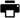 Click  on the details window’s toolbar to print the details window of a widget.Click the (PDF) Print icon within the report window to print a report created in Report Builder.         NOTE: Each report generated using Report Builder includes this disclaimer: The information contained in this transmission may contain privileged and confidential information, including patient information protected by federal and state privacy laws.WidgetsPatient-centric information is displayed on the  Patient Portal through widgets. Widgets are elements of CV that display data specific to an administrative or clinical domain. Data is generally displayed in reverse chronological order, by date.         NOTE: Widgets may take anywhere between 3 to 10 seconds to load.The default layout of the  Patient Portal for a first-time CV user is shown in Figure 13. The widgets presented are Patient Demographics, Problem List, Allergies, Outpatient Medications, Pain Management, Consult Encounters, Progress Notes, Outpatient Encounters, and Vitals.First-time CV users see a default series of tabs, each providing a different widget layout, in addition to the default widget layout on the  Patient Portal:Encounters Tab: Outpatient Encounters, Appointments, and Progress NotesResults Tab: Radiology Reports, Lab Results, Procedures, and Progress NotesMedications Tab: Outpatient Medications, Inpatient Medications, Orders, and AllergiesDocuments Tab: Progress Notes, Outpatient Encounters, and Inpatient SummariesConsults Tab: Consult Encounters, Progress Notes, and Inpatient SummariesImmunizations Tab: Immunizations, Problem List, and Progress NotesCV can display up to 12 widgets per tab. CV also allows you to add more than one instance of the same widget to a tab. CV displays a Duplicate Widget notice if you attempt to add a second instance of any widget already on the current tab. Click OK to confirm you want to add another instance of a widget to the same tab, or click Cancel.Accessing and Opening WidgetsFigure 39 depicts the  Patient Portal with an open widget tray. Click the Open Widget Tray link to open the widget tray. Hover over a widget icon to view a description of the widget. Click, hold, and drag a widget from the tray to the portal. These actions dock the widget on the portal page. Once docked, the widget opens in minimized view.Use the tray navigation tools (<< More Widgets or More Widgets >>) or the arrows (< or >) to scroll through all clinical domains available in the  Patient Portal.         NOTE:  Widgets can be removed from a portal page by clicking	in the docked widget.Figure 39: Widget Tray on the Patient Portal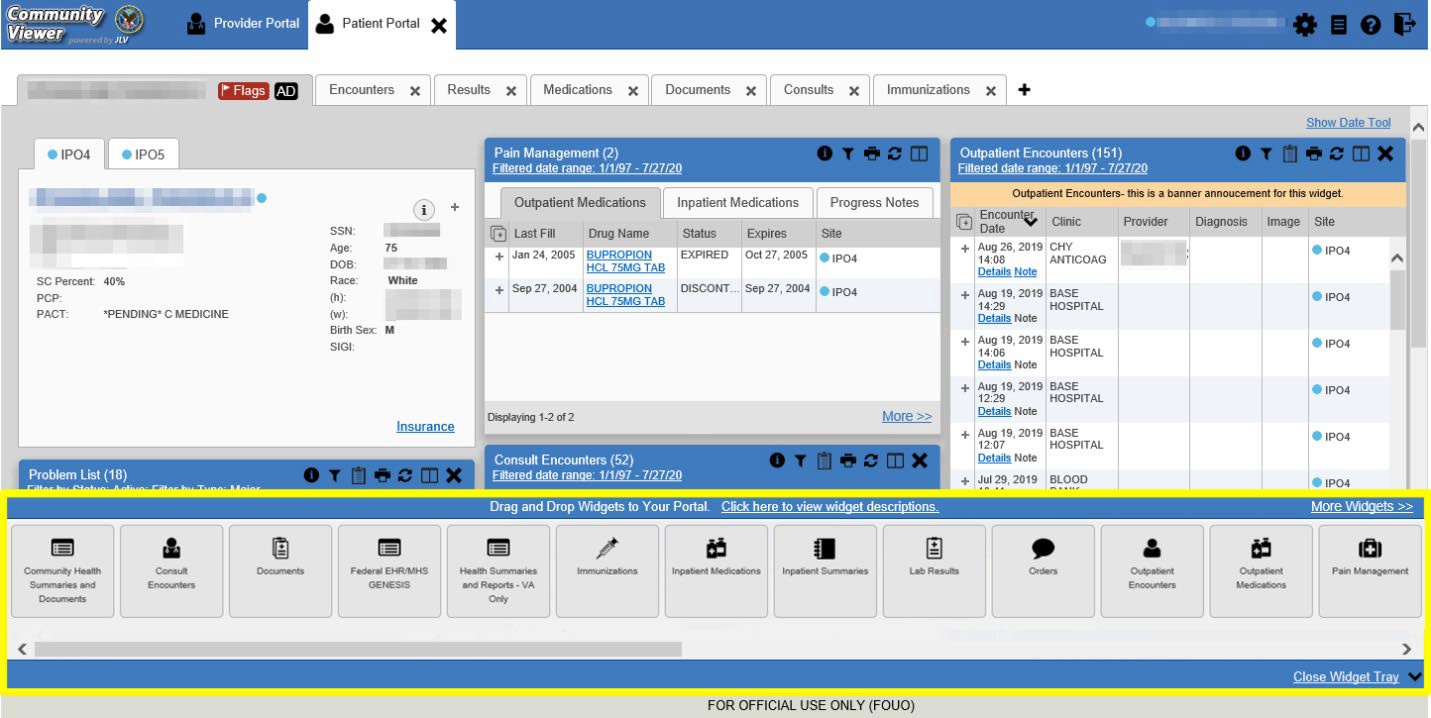 The list of widgets available for display on the  Patient Portal is presented in the horizontal widget tray on the portal (highlighted in Figure 39). Data from VA systems is available for the following VA clinical domains1,2:AdmissionsAllergiesAppointmentsClinical RemindersCommunity Health Summaries and Documents1Consult EncountersFederal EHR/MHS2 GENESIS1DocumentsHealth Summaries and ReportsImmunizationsInpatient MedicationsInpatient SummariesLab ResultsOrdersOutpatient EncountersOutpatient MedicationsPain ManagementProblem ListProceduresProgress NotesQuestionnaires and Deployment Assessments1Radiology ReportsSocial, Family, and Other Past Histories1Surgery/Procedure ReportsVitals1 While available in the widget tray, some widgets display “Data source not enabled,” “Connection unavailable,” or a connectivity error until data sources are connected in a future release.2 Military Health System (MHS)Sort and Filter OptionsWidgets have a variety of methods to sort and filter data:Click a column title to sort records according to data in that column; an up or down arrow appearing next to the column title provides a visual indicator that a sort is applied to that columnIf you sort a column that appears in both minimized and expanded views of the widget, the sort saves in your user profile and persistsIf you sort a column that is only in the expanded view of the widget, your next session restores the default widget sort or the last sort saved to your user profileIf you sort a Date column that has some partial or missing date values, understand:Dates that have month and year but lack a day are treated as though the day were “00” (e.g., July 2018 sorts between June 30, 2018 and July 01, 2018)Dates that have a year only are treated as though the month is January and the day is “00” (e.g., 2018 sorts between December 31, 2017 and January 01, 2018Click  in the widget toolbar to hide or show the columns within the widget; check/uncheck the column names that appear in the pop-up box, and click Apply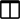 When there are multiple drugs with the same order number, CV maintains the grouping by order number when a column sort is applied in the widgetSort and filter capabilities are specific to the data presented in each widget and may vary between the minimized and expanded views of an individual widget or between widgets. Select All from the Filter by… dropdown to undo an individual filter, or click the Remove All Filters link shown in each widget to undo all filters.Some widgets also have the capability to configure data to display multiple records of the same type in a graph or table view. See Graph/Table View from the Lab Results Widget for more information.Setting Multiple Filters in WidgetsCV supports the application of multiple filters in any of the widgets with two or more Filter by options in the expanded view. The sequence in which the filters are applied impacts the data that displays in the widget. The second or subsequent filter selected is applied to the subset of data from the previous filter.Widget Date Range FiltersPatient data displayed within a widget can be filtered by date range, if date filters are available on the widget.         NOTE: CCPs have limited access to records and can only retrieve records within the date range set by the VA Staff user who created the patient assignment.If a date range filter is applied, the selected range is indicated in the widget header, below the title (Figure 40). Click  or the Filtered Date Range link on the widget toolbar to change the date range of the data displayed.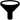 Figure 40: Filtered Date Range Examples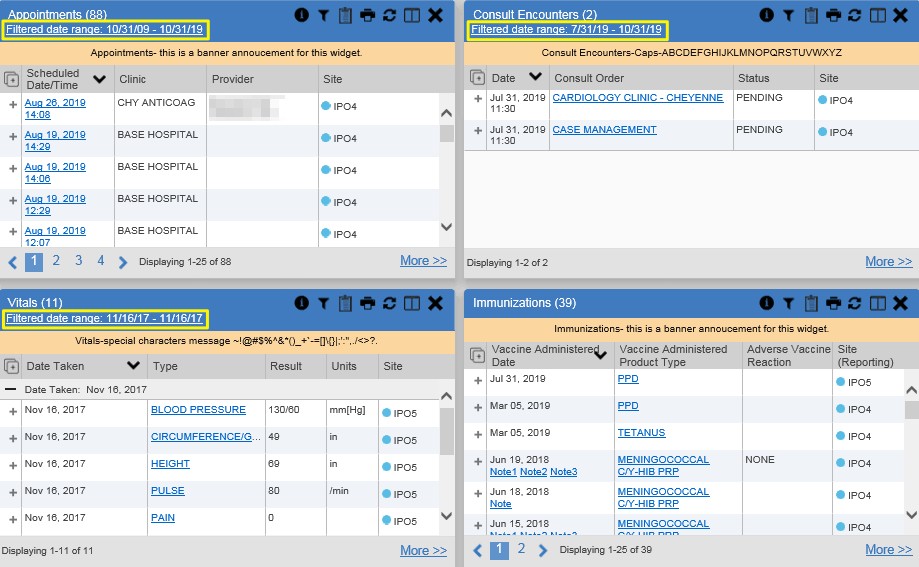 There are two ways to filter the date range of data displayed in a widget: The Quick Date Range filter and the Start and End Date filter. If the expected information does not appear in the widget display, use the date filter options to change the date range.         NOTE: Changes made to the date range in a widget persist from minimized to expanded view, patient to patient, and session to session, until the widget is either removed or the date range is changed.         NOTE: When looking for Essentris information associated with a specific admission in the Inpatient Summaries widget, expand your search date ranges to include additional days before and after the admission where possible. This includes preadmission notes as well as notes signed after the patient was discharged in the filtered widget display.Quick Date Range FilterUse the preset, Quick Date Range filter to set or limit the display of patient records within a widget. This option is available by clicking the Filtered Date Range link or by clicking  in a widget on the  Patient Portal.Clicking a Quick Date Range filter refreshes the data displayed to show only the records for the selected range. Selecting Cancel, which is the Apply button while the data refresh is running, stops the query. The options represent time counting back from the present day (for example, selecting 2y displays only records within the last 2 years). Examples of preset date ranges include 1w (last 7 days), 6m (last 6 months), and 3y (last 3 years).         NOTE: The Quick Date Range filter is contextual, meaning it counts backwards from today’s date.Figure 41 highlights the Quick Date Range filter options in the expanded view of theAppointments widget.Figure 41: Quick Date Range Filters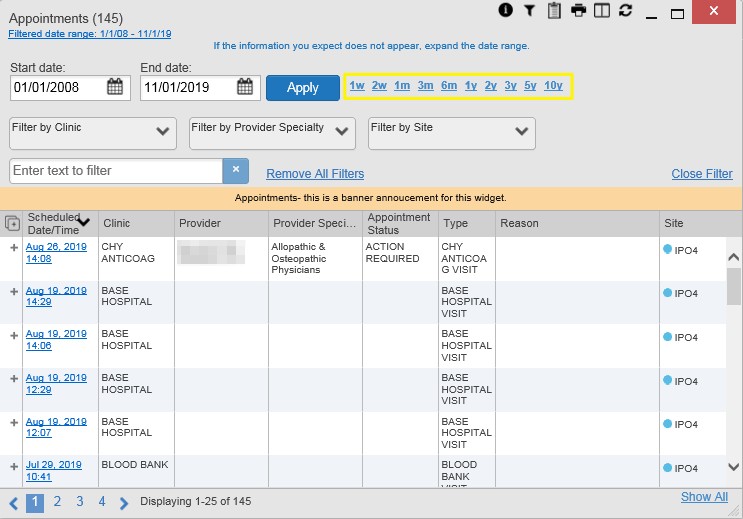 CCPs have limited access to records and can only retrieve records within the date range set by the VA Staff user who created the patient assignment. Figure 42 shows a CCP restricted to records from 07/20/2019 to present, in this case 10/31/2019, which is shown by default in the Start Date and End Date fields. When the 5y Quick Date Range filter is applied, the Filtered Date Range shows the entire 5-year period (10/31/14–10/31/19), which includes the date range history the CCP is permitted to view. However, records between the Filtered Date Range start date and the day before the CCP’s permitted history start date (10/31/14–07/19/2019) will not display.Figure 42: Quick Date Range Filter (5y) Outside CCP’s Permitted History Dates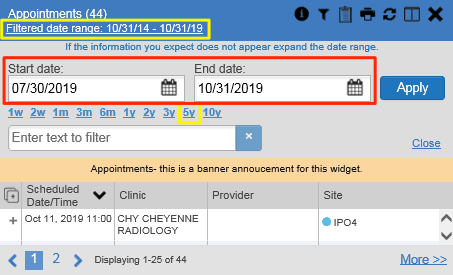 Start and End Date FilterVA Staff set a date filter to control the records within widgets seen by the CCP. The CCP can set additional display filters within the set range by clicking  from the widget's toolbar. Use the Start Date and End Date filter to display data for a specific time range (Figure 43). The start and end date fields are accessible from by clicking the Filtered Date Range link or .         NOTE: The Start and End Date filter is static. If the start date is set to June 2, 2018 and the end date is set to June 2, 2019, the data in that date range displays, no matter what today’s date is.Figure 43: Lab Results Widget Start and End Date Filters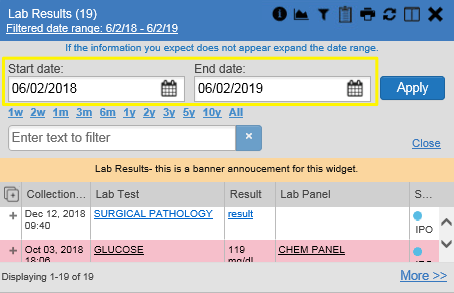 Figure 44 provides an example of the start and end date filter fields in the expanded view of theRadiology Reports widget.Figure 44: Radiology Reports Widget Start and End Date Calendar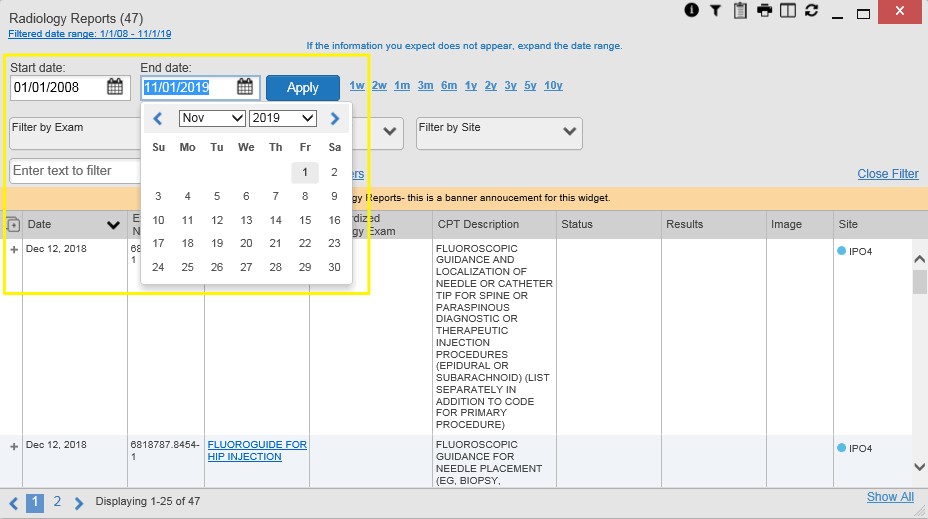 Click  next to Start Date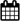 Select a month, day, and year start date for the display filterClick  next to End DateSelect the month, day, and year end date for the display filterWhen both a start and end date have been chosen, click Apply(Optional) Click Cancel to stop the query         NOTE: Prior day selections persist if you change only the month or year. If you change the month or year and the prior day value does not exist, the calendar will default to the last day of the new month. For example, changing only the month value of an existing August 31, 2018 entry to February would set the date to February 28, 2018 because there are less days in February. Similarly, if you had February 29, 2016 selected, a day which only exists in a leap year, switching the year to 2015 would set the date to February 28, 2015, the last day of the month in a standard year.The widget refreshes and displays only the records that fall within the custom date range. The date range in use is displayed in the widget header.Tab Date Range ToolAll tabs in the  Patient Portal have a Tab Date tool that you can use to filter all widgets on a single tab by the same date range. The Tab Date tool has the same Start and End Date and Quick Date Range filters available on most individual widgets, but it applies the date filter to all widgets on an individual tab.Select the Show Date Tool hyperlinkEnter dates in the Start Date and End Date fields, and select the Apply to All Widgets on This Tab button ORSelect a Quick Date Range value in the Tab Date toolThe Tab Date tool (Figure 45) is hidden by default, and it hides again automatically after you apply a date filter to the tab. Should you decide not to apply a date filter to the tab, select the Hide Date Tool hyperlink to hide the tab-level date filters.Figure 45:  Tab Date Tool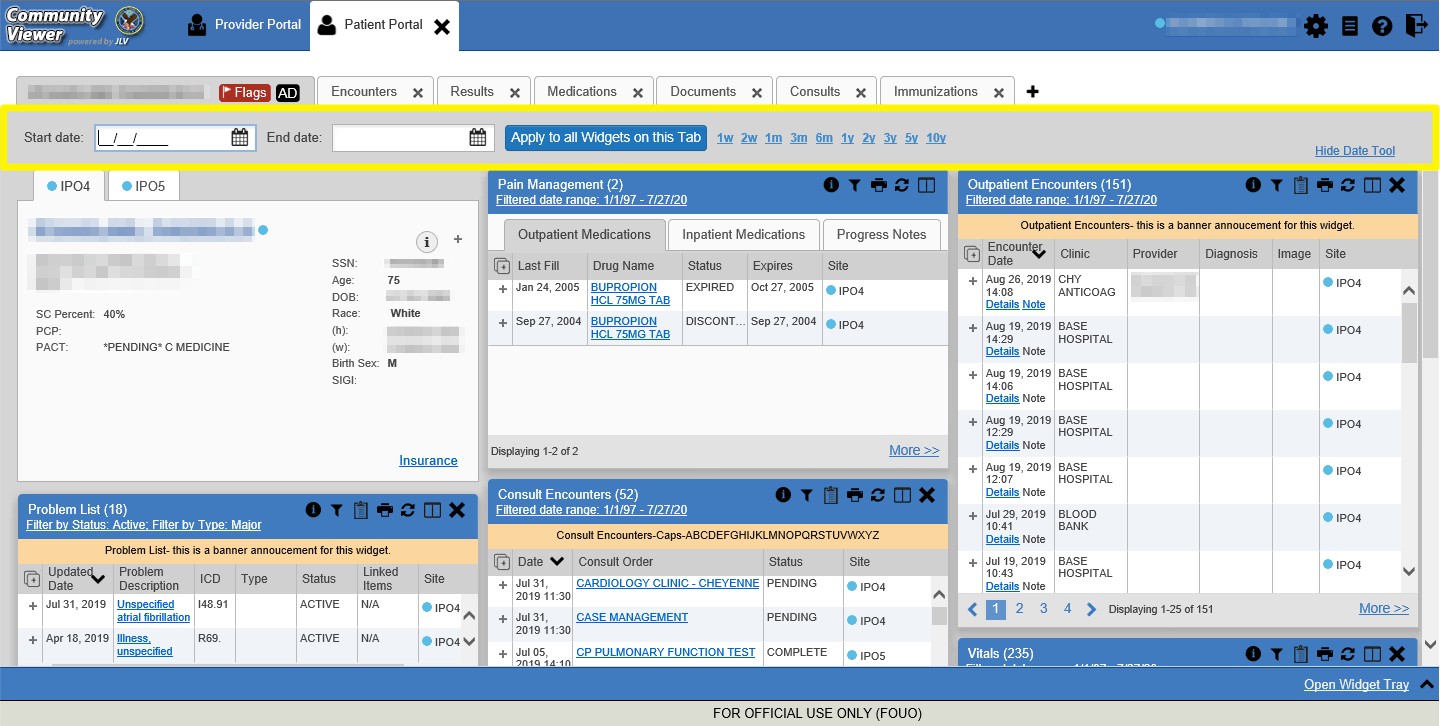 The Tab Date tool only filters widgets currently displayed on the active tab that support date range filtering. Widgets that display all data, without a date range, will continue to do so.Filtering only applies to widgets on the tab at the time you apply the Tab Date tool and will not affect new widgets added to the tab. You may still apply widget-level date filters to individual widgets after using the Tab Date tool.Text FilterClinical data widgets on the  Patient Portal and the Patient Flags and Postings dialog box provide a text search filter option, allowing you to quickly locate relevant patient data using keywords or characters (Figure 46). Text filters are performed on the information displayed in all columns within a widget, including hidden columns. Filters are not performed on notes, attachments, or details associated with patient records.Figure 46: Vitals Widget Text Filter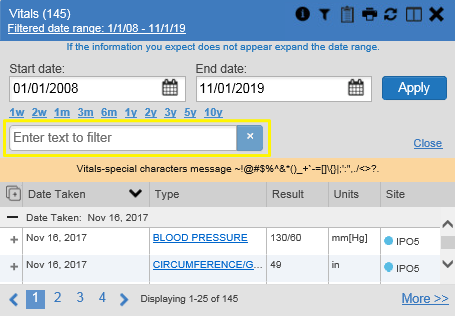 Click  in the minimized view of a widget to display the Enter text to filter field. If the filter options are not displayed in the expanded view of the widget, clicking  also opens the filter options. Keep in mind:Text filtering applies only to one widgetText filters are performed within the subset of filtered data if a date range filter or other dropdown filters are applied within the widgetText filters are performed on data within all columns shown in the expanded view of the widget even if the term is entered in the text filter field of the minimized viewText filters entered in the minimized view of a widget persist when you open the widget in expanded viewOn widgets with site tabs, text filters entered on one site tab persist when you select other site tabsAll records across the widget pages are filtered if the widget has multiple page viewsThe Enter text to filter field is not case sensitive and allows up to 25 characters, including numeric and special charactersCV begins to filter when you pause while typing the term in the Enter text to filter fieldText filtering is not available in the Demographics widgetPortal and Widget ToolbarsThere is a toolbar on the CV portal pages, the minimized and expanded views of each widget, and most dialog boxes. The buttons on each toolbar vary. Table 3 describes the functionality of each toolbar button.Table 3:  Toolbar ButtonsWidget Navigation and Display OptionsNavigation tools and display options are provided within each widget (listed in Table 4). ClickMore >> in minimized view to open the widget in expanded view, as seen in Figure 47.Table 4:  Widget Navigation Tool DescriptionsMinimized vs. Expanded Widget ViewEach widget can be displayed in either a minimized or expanded view. The default rendering of a widget is in minimized view (Figure 13).         NOTE: Some of the column headings appear in an abbreviated manner in minimized view because the widgets are width constrained. Click and drag the column header to resize the columns in minimized or expanded view.Click the More >> link in minimized view to launch expanded view (Figure 47), which provides additional display and filtering options.Click  from the widget toolbar if the additional display configuration options are not displayed in expanded view.Figure 47: Expanded View Widget Display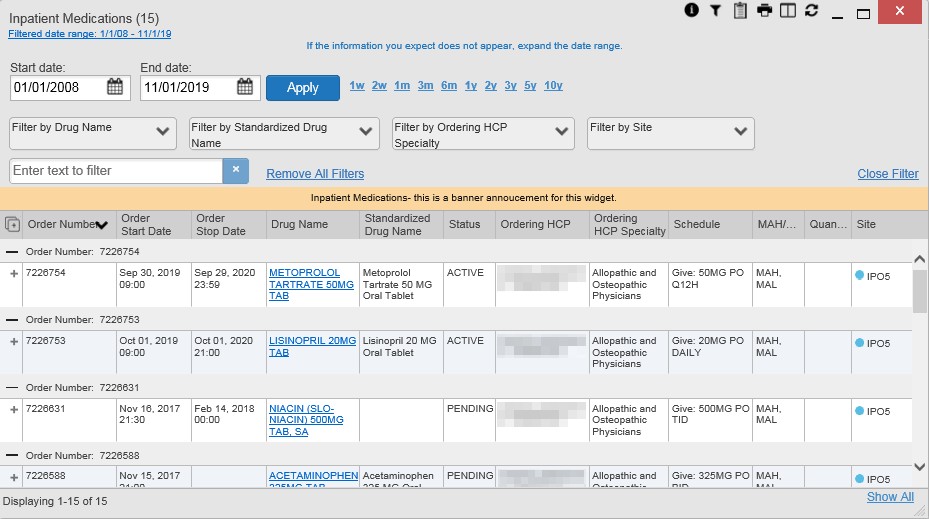 Displaying Widgets on Custom TabsYou can use the custom tabs feature to create additional widget configurations for ease of use and quick reference. Changes made to the  Patient Portal display (widget layouts and custom tabs) are saved to the user profile and display in future CV sessions.Click  on the  Patient Portal (Figure 13)The Add Tab dialog box opensType a name for the new tab in the Add Tab dialog box, and click AddOpen the widget tray within the new tab space, then click, hold, and drag each of the desired widgets to the portal page (max 12)         NOTE: Tab configurations remain set until you manually change them or restore your profile to default in the CV Settings dialog, which will remove all custom tabs.Click between preset and custom tabs at any time without losing any of the configurations created on the custom tabsTabs persist, even when a patient change is madeCustom tabs can be renamed by double-clicking the tab nameRefreshing Widget DataData in the widget display can be refreshed by clicking . This action updates the data in the widget.         NOTE:  Records previously added to a report remain in the Report Builder after a widget refresh. Clicking  in the widget refreshes the clinical data, refreshes the widget data display, and resets   to , even if the record has been added to the Report Builder. Records previously added to a report prior to the refresh remain in the Report Builder after a widget refresh.Nondiagnostic ImagesNondiagnostic images are available in JPEG and PDF formats in the Advance Directives dialog and the Documents, Outpatient Encounters, Procedures, Progress Notes, Radiology Reports, and Surgery/Procedure Reports widgets, in addition to the Progress Notes tab of the Pain Management widget.When  appears in the Image column (Figure 48), one or more images are associated with that record.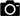          NOTE: CV does not support VistA Imaging Viewer. Images are nondiagnostic and may not be of high-quality resolution.         NOTE: While	appears in the Advanced Directives’ Image column, images cannot be launched from this window in this release.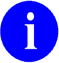 Figure 48: Nondiagnostic Images in the Minimized View of the Radiology Reports Widget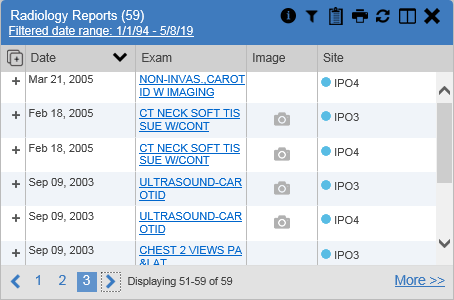 Click  to display a list of link(s) to the image(s) (Figure 49). Click the hyperlinked name of the image to open it.Figure 49: Multiple Nondiagnostic Radiology Images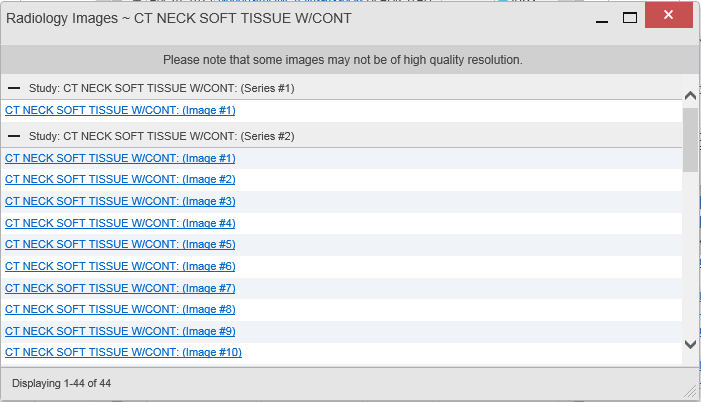 When in detail view, click the Click image to open viewer link (Figure 50) to open the associated image.Figure 50: Nondiagnostic Images in the Radiology Reports Detail View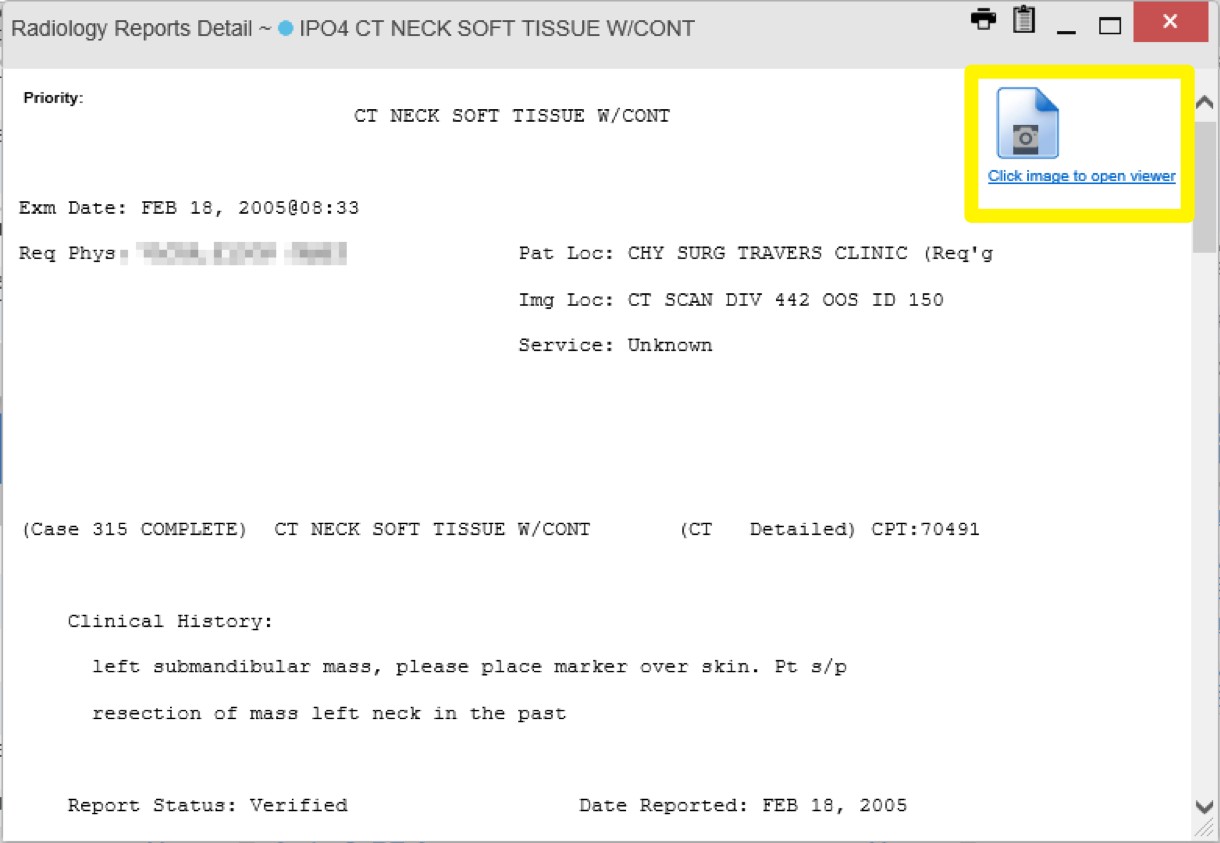 If an image is temporarily unavailable, users may see the message: “System is unable to retrieve images at this time” (Figure 51). Try to retrieve the image later, or contact the Community Provider Technical Service Desk if the problem persists (Getting Help).Figure 51: Radiology Images Unable to Retrieve Images Error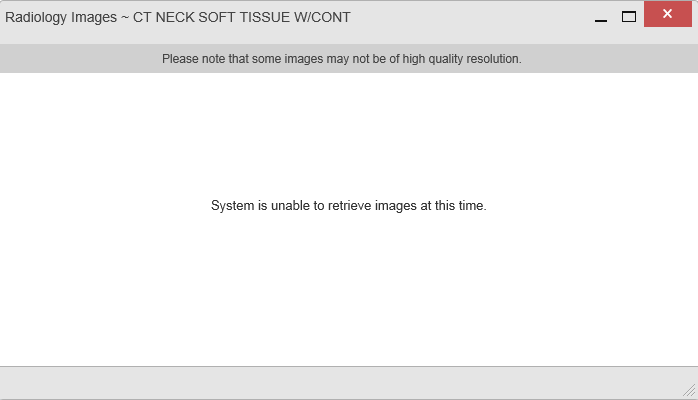 Widget FunctionalityThe  Patient Portal displays the selected patient's clinical records and other patient-centric information. The Patient Demographics, Inpatient Medications, Lab Results, and Problem List widgets, detailed in the following subsections, provide examples of widget functionality.         NOTE:  Click  to see detailed information for all available widgets.Patient DemographicsThe Demographics widget displays a summary of the patient’s nonclinical, personal data on the primary  Patient Portal tab (Figure 52). This static widget cannot be removed from the Patient Portal or moved to a different position. The site tabs provide the patient’s demographics summary at each VA site that the patient has visited.The patient’s name is displayed in color and is followed by a blue circle. The blue circle represents that the data was retrieved from a VA system.Click  when it appears on the main Demographics widget tab to display information on the Patient Flags and Postings dialog, which only displays if there are alerts on the patient’s record.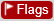  launches the Advance Directives dialog.  displays and does not launch the Advance Directives dialog if there are no advance directives on the patient’s record.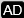 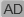 Figure 52: Patient Demographics Widget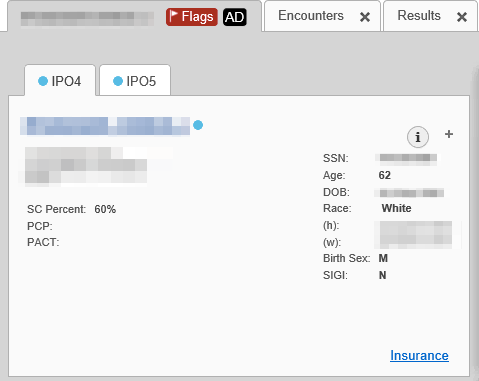 Viewing Detailed Patient Demographic InformationAdditional patient demographic information is available from the Demographics widget on the  Patient Portal. Click the patient’s name to open a separate window that provides a detailed list of demographic information for that patient.Viewing Third-Party Insurance InformationThird-party payers and additional insurance information are available from a link within the Demographics widget on the  Patient Portal (Figure 52). Click the Insurance link in the Demographics widget to open a separate window that displays detailed insurance information for the patient.Use the horizontal scroll bar to view additional columns not seen within the default window size.Data in the Standardized Insurance Type column is normalized to the X12 Health Insurance Type standard. Hover over entries in this column to display the standardized name and code for the insurance type.Pain ManagementThe Pain Management widget (Figure 53) displays a patient’s pain management treatment history, an up-to-date list of current and prior pain medications, and drugs that may interact with those pain medications.The Pain Management widget is a static widget permanently positioned near the Demographics widget on the  Patient Portal (Figure 13). The default instance of the Pain Management widget cannot be moved or removed.         NOTE: Multiple instances of the Pain Management widget can be added to any portal tab. This allows for multiple views of the same pain management data (Figure 53). These additional instances of the widget can be moved or removed.The tabs of information in the minimized view of the Pain Management widget display a data subset of the Outpatient Medications, Inpatient Medications, and Progress Notes widgets.         NOTE: Any tab of the Pain Management widget that does not have associated pain management records for the patient displays a “No Data” message.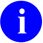 Click More >> in the minimized view of the Pain Management widget to open an expanded view of each tab. The columns of information in the expanded view represent each clinical domain shown in the Pain Management widget (See Outpatient Medications, Inpatient Medications, and Progress Notes for more information).Figure 53: Pain Management Widget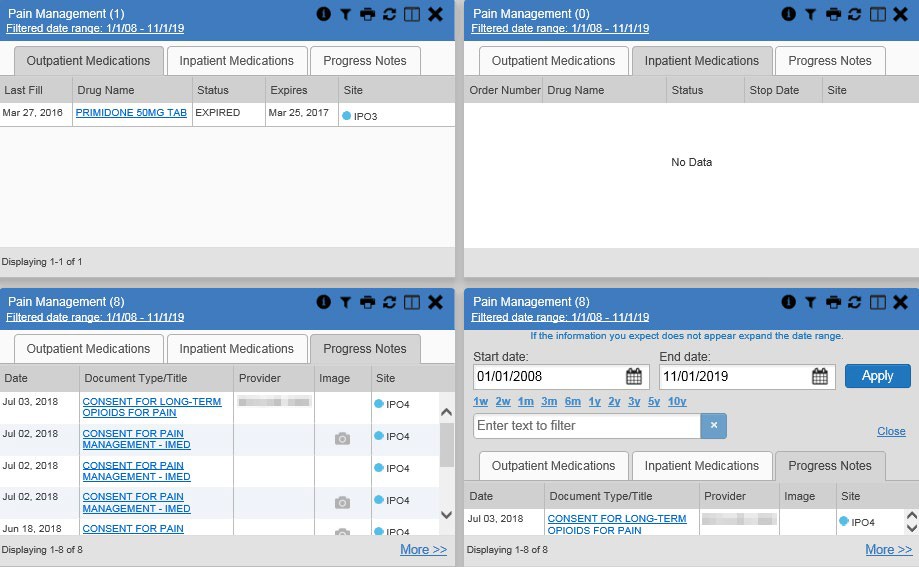 Outpatient MedicationsThe Outpatient Medications widget (Figure 54) displays outpatient medication information, including active medications and medications that have expired or been discontinued within the past 120 days. The information is displayed in reverse chronological order by the last fill order date.Click  from the widget toolbar in minimized or expanded view to convert the active medications data within the widget to text for display within a separate window.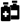 Figure 54: Outpatient Medications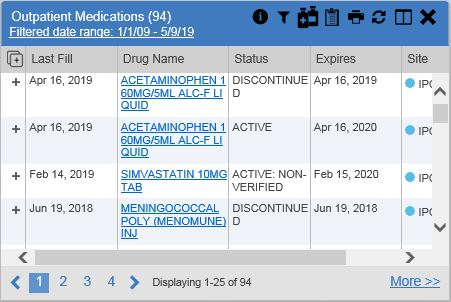 Outpatient Medications Widget DataThe columns of information in the minimized view of the Outpatient Medications widget are:Last FillDrug NameStatusExpiresSiteClick More >> in the minimized view of the Outpatient Medications widget to open the expanded view. The columns of information in the expanded view are:Last FillDrug NameStandardized Drug NamePrescription NumberSigQuantityDays’ SupplyRefills LeftStatusOrdering HCP3Ordering HCP SpecialtyExpiresSiteViewing Outpatient Medication DetailsClick the hyperlink in the Drug Name column of either view of the Outpatient Medicationswidget to open a separate window that displays detailed information about the medication.Inpatient MedicationsThe Inpatient Medications widget (Figure 55) displays inpatient medication information. The medications are grouped by the order number, where available.Figure 55: Inpatient Medications Widget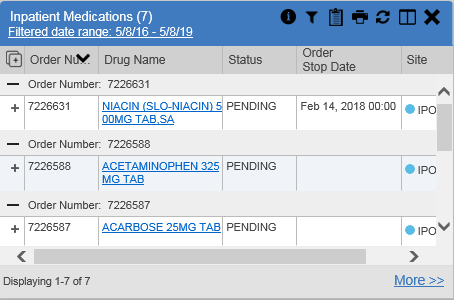          NOTE: The sort arrow for the Order Number column overlaps the text in the minimized view.Inpatient Medications Widget DataThe columns of information in the minimized view of the Inpatient Medications widget are:Order Number4Drug NameStatus3 Health Care Provider (HCP)4 When there are multiple drugs with the same order number, CV maintains the grouping by order number when a column sort is applied in the widget.Order Stop DateSiteClick More >> in the minimized view of the Inpatient Medications widget to open the expanded view. The columns of information in the expanded view are:Order Number4Order Start DateOrder Stop DateDrug NameStandardized Drug NameStatusOrdering HCPOrdering HCP SpecialtyScheduleMAH/MAL5QuantitySiteViewing Inpatient Medication DetailsClick the hyperlink in the Drug Name column of either view of the Inpatient Medicationswidget to open a separate window that displays detailed information about the medication.CV inserts MAH report text in details view of all VA records in the Inpatient Medicationswidget.The MAH presents data within the last week by default, but you can adjust it to any 7-day range. The MAL presents data within the last 2 weeks prior to and through the end of the medication end date by default, but you can adjust it to any 14-day range. You can add MAH/MAL reports to Report Builder only from the Inpatient Medications MAH/MAL details view, not by selecting  or  from the Inpatient Medications widget.Progress NotesThe Progress Notes widget (Figure 56) displays the patient’s progress notes information, displayed in reverse chronological order by the note date.When  appears in the Image column, one or more images are associated with that record (See Nondiagnostic Images for more information).5 Medication Administration History (MAH) / Medication Administration Log (MAL)Figure 56: Progress Notes Widget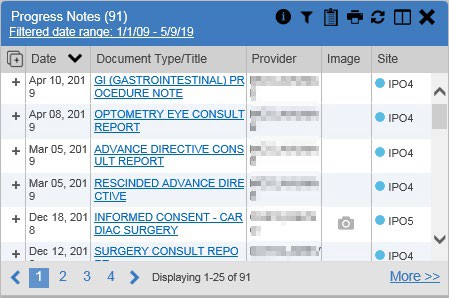 Progress Notes Widget DataThe columns of information in the minimized view of the Progress Notes widget are:DateDocument Type/TitleProviderImageSiteClick More >> in the minimized view of the Progress Notes widget to open the expanded view. The columns of information in the expanded view are:DateDocument Type/TitleStandardized Document TypeProviderProvider SpecialtyClinicImageSiteViewing Progress Notes DetailsClick hyperlink in the Document Type/Title column of either view of the Progress Noteswidget to open a separate window that displays detailed information about the record.Lab ResultsThe Lab Results widget (Figure 57) displays the patient’s lab result information, as well as skin test data and blood transfusion history when available in the patient’s record. The information is displayed in reverse chronological order by the collection date.Figure 57:  Lab Results Widget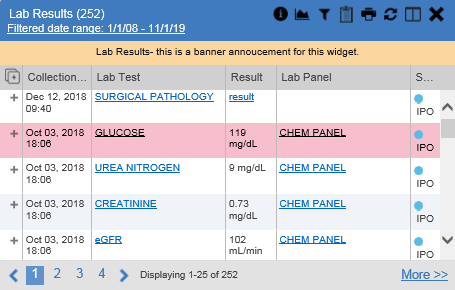 Lab Results Widget DataThe columns of information in the minimized view of the Lab Results widget are:Collection DateLab TestResultLab PanelSiteClick More >> in the minimized view of the Lab Results widget to open the expanded view. The columns of information in the expanded view are:Collection DateSpecimen SourceLab TestResultInterpretationUnitsRef RangeLab PanelTypeOrder NumberOrdering HCPStatusSite         NOTE: While the Standardized Lab Test and Ordering HCP Specialty columns are not listed by default, you may add them to the expanded view by selecting their corresponding checkboxes in .Viewing Abnormal Results in the Lab Results WidgetCV highlights result values that fall within a calculated reference range for abnormal in both the minimized and expanded views of the widget.Pink highlighting represents either H (high) or L (low) abnormal indicators. Red highlighting represents that the abnormal indicator has an asterisk (H* or L*) or the result is critical.Viewing Lab Results DetailsClicking a hyperlinked entry in the Lab Test column opens a separate window that displays the detailed test report.Graph/Table View from the Lab Results WidgetThe Lab Results widget provides the option to display multiple results for the same lab test in a graph and table.Select  from the widget toolbar in either minimized or expanded view OR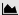 Click More >> from the minimized view of the Lab Results widget to open an expanded view of the widget, then select the Show Graph/Table linkSelect a value from the Select a Lab Test dropdown in the Lab Results Graph/Table dialogThe graph displays with corresponding table values beneath (Figure 58)Select the Show Labels checkbox to toggle graph data labels on or offSelect  to exit Graph/Table view and return to the minimized or expanded view of theLab Results widgetFigure 58: Lab Results Graph/Table View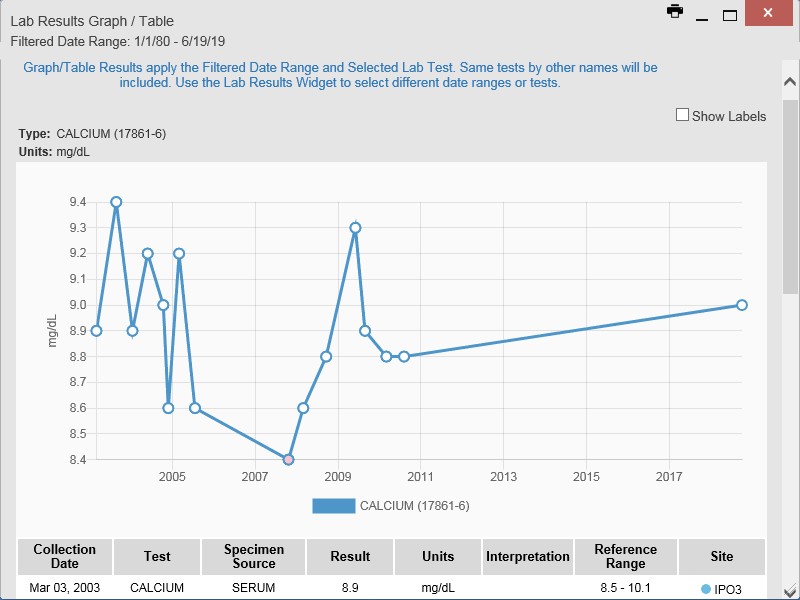 In the expanded view of the Lab Results widget, selecting one or more values in the Filter by Lab Test dropdown will disable all other filter dropdowns until the filtered selections are removed. The lab test values in the Filter by Lab Test dropdown dynamically increase or decrease depending on the date filter criteria you apply. Tests with the same LOINC code (shown in parentheses following the lab test name) as the ones selected will be automatically included in the filtered results displayed in the widget.You may only use the graph/table feature for a single lab test LOINC value. All lab tests with the same LOINC will be graphed even if the lab test names differ. While you can select multiple lab test values in the Filter by Lab Test dropdown, you will be forced to select a single lab test value from the Select a Lab Test dropdown in the Lab Results Graph/Table dialog (Figure 59) once you select either  or the Show Graph/Table link. The lab test values in the Select a Lab Test dropdown also dynamically increase or decrease depending on the filter criteria applied in the Lab Results widget.Figure 59: Lab Results Graph Table View, Select a Lab Test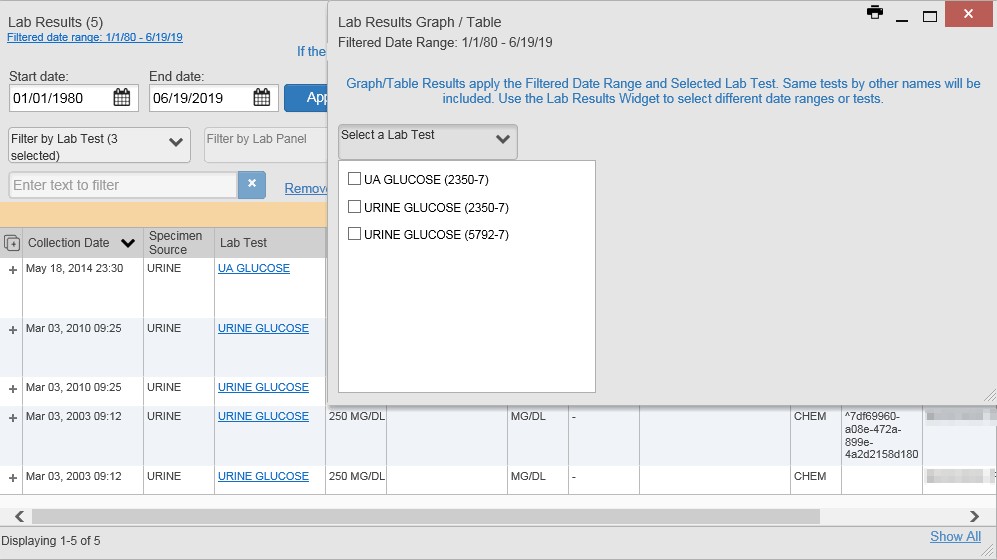 You may also generate a graph for all lab tests with the same LOINC code by selecting  from the Lab Results details view.Problem ListThe Problem List widget (Figure 60) displays a list of the patient’s health issues. The information is first sorted by ACTIVE status and then displayed in reverse chronological order.Figure 60:  Problem List Widget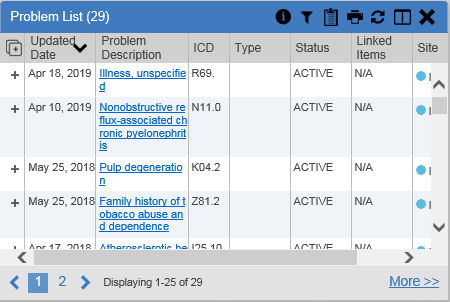 Problem List Widget DataThe columns of information in the minimized view of the Problem List widget are:Updated DateProblem DescriptionInternational Classification of Diseases (ICD)TypeStatusLinked Items (DOD records only)Site         NOTE: Linked items are available for DOD records only, which will not display until DOD data is added to CV. CV inserts “N/A” in the Linked Items column for all records from VA VistA sites.Click More >> in the minimized view of the Problem List widget to open expanded view. The columns of information in the expanded view are:Updated DateOnsetProblem DescriptionStandardized DescriptionICDSeverityTypeStatusLinked ItemsSiteViewing Problem List DetailsClicking a hyperlinked entry in the Description column in either the minimized or expanded views of the widget opens a separate window that displays a detailed report of the record.ServiceNoticejMeadows“The service that gathers patient data and prepares it for display in CV is unavailable. CV is available for login but may not function otherwise.”Master Veteran Index (MVI)“VA Patient Identity Service is unavailable. VA data may not display.”VistA Data Service (VDS)“The connection to VA sites is unavailable. VA patient records of all types from all sites may not display.”Provider Profile Management System (PPMS)“The PPMS is unavailable. Providers may be unable to log in or provider data may not display.KeystrokeDescriptionPortal and Widget NavigationPortal and Widget NavigationAlt + 4Press to transfer keyboard focus to the main or top portal element: Focus is transferred to the  Provider Portal tab on a portal page. Focus is transferred to the first link or data element in a widget.Focus is transferred to the dialog boxes .ENTERPress to transfer keyboard focus to the highlighted widget.TABPress to transfer keyboard focus to other UI items.ESCPress to return keyboard focus to the pane containing the UI item with keyboard focus or to exit a window, widget, or tab.SPACEBARPress to activate any UI item (for example, click a button).Arrow KeysWhen keyboard focus is on a widget, press the arrow keys to change page viewing in a widget's data table.When keyboard focus is on a dropdown list, press the down arrow to view the list contents.Ctrl + dPlace keyboard focus on a reference or row within the References widget on the  Provider Portal and press Ctrl + d to remove the reference URL. Removing a default reference is not allowed.Ctrl + fUse standard browser find functionality to search text in the active window.Portal TabsPortal TabsArrow KeysUse the left and right arrow keys to navigate between tab panels.TABPress Tab until  is in focusPress EnterThe new tab dialog box opens and prompts you to enter a name for the new tabTab to the Add button to confirm the new tab name or tab to the Cancel button to discard the new tabENTERPress while  is in focus to add a new portal tab. A dialog box prompts you to enter a name for the tab.ESCFocus on a tab and press Esc to remove it.Windows and Dialog BoxesWindows and Dialog BoxesTABPress Tab to move keyboard focus through the items within the window.Adding Widgets to the Portal PagesAdding Widgets to the Portal PagesAlt + 1, 2, or 3Add a widget to a portal page from the widget tray:Determine in which column (1, 2, or 3) to place the widgetFocus on the desired widget icon in the widget trayPress Alt + 1, 2, or 3, depending on the desired columnIconNameFunction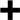 Add to Report BuilderAdds the information displayed in the window to the Report Builder. This icon is available for supported domains when a record has a details or notes view that displays in a standalone window.CloseRemoves the widget from the portal or closes a dialog box.Column SettingsConfigures the columns within the widget. Turn the columns on or off by checking the column names that appear in the pop-up box and checking Apply.Configure FilterFilters specific record types or other elements within the widget, including a date filter. If a date range filter is applied in an open widget, the date range is displayed in the widget header.NOTE: After setting a filter, the Close Filter option is enabled in the widget. Clicking Close Filter restores the full display of records within the widget.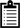 Copy to ClipboardCopies the content of the open window to the clipboard for pasting into another application. Copy to Clipboard is disabled in the widget toolbar after clicking Show All within a widget.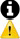 Connection StatusBoth icons provide a status indicator for data sources.  indicates all sources are available.  indicates one or more data sources are unavailable. Clicking either status icon opens the connection status details in a separate window.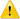 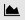 GraphDisplays multiple results for the same lab test in a graph and table in the Lab Results widget.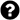 HelpLaunches CV's online help.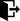 LogoutLogs out of CV.PrintPrints the contents of the open window. Printing is disabled in the widget toolbar after clicking Show All within a widget.NOTE: It is recommended that you have the latest Adobe Reader installed for the Report Builder and other printing features.RefreshRefreshes the widget or window display. Only the data within that widget’s dataset is updated.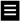 Report BuilderLaunches Report Builder.RxConverts the medication data within the widget to text and opens the text in a pop-up window. Available from the Outpatient Medications widget.SettingsLaunches the CV Settings dialog.Widget ElementMeaningDescriptionGo to Previous PageChanges the focus of the widget to the previous group or page of records within the results display.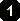 Jump to PageChanges the focus of the widget to the page number selected.Go to Next PageChanges the focus of the widget to the next group or page of records within the results display.More >>Go to Expanded ViewAvailable in minimized views only. Opens the expanded view of the widget in a secondary window.[record range] of [record total]Record Display IndicatorIndicates the number of records displayed in that widget page out of the total number of records for that widget.Show All/ Show PagedDisplay SettingClick Show All to open all records for a given widget in a scrollable window.Click Show Paged to return to the display of records grouped by pages.